INTRODUCCIÓNDe acuerdo con la estructura administrativa del Distrito la Secretaría Distrital de Desarrollo Económico hace parte del Sector de Desarrollo Económico, Industria y Turismo, de la cual también hace parte el Instituto Distrital de Turismo –IDT-, y el Instituto para la Economía Social –IPES-, como entidades adscritas y la Corporación para el Desarrollo y la productividad Bogotá Región _-Invest Bogotá- y se creó como organismo del Sector Central con autonomía administrativa y financiera que tiene por objeto “orientar y liderar la formulación de políticas de desarrollo económico de las actividades comerciales, empresariales y de turismo del Distrito Capital, que conlleve a la creación o revitalización de empresas, y a la generación de empleo y de nuevos ingresos para los ciudadanos y ciudadanas en el Distrito Capital”.Bajo este contexto, es preciso reconocer que la Secretaría ha mantenido una alta concentración de sus esfuerzos en la prestación de servicios orientados al fortalecimiento empresarial, la formación para el trabajo, la intermediación laboral, el abastecimiento alimentario y la generación de ingresos de las familias campesinas de la ruralidad de la ciudad entre otros, que sin duda generan un impacto en las unidades empresariales o las personas que se benefician directamente, contribuyendo con la “creación o revitalización de empresas y de nuevos ingresos”.En los últimos siete años en los que la SDDE ha venido desarrollando sus funciones y creciendo como entidad, se ha visto que el reto de su misionalidad va creciendo, o ajustándose, respecto a la realidad de la ciudad y sus necesidades.La economía de Bogotá es dinámica y variada, y crece formal e informalmente muy rápido, de tal manera que la administración y en especial este sector ha tenido que avanzar ágilmente en el desarrollo de diferentes estrategias, programas y políticas que permitan ir dando respuesta a las demandas que la ciudadanía en el marco de la garantía de derechos económicos reclama.Es aquí donde la estructura del sector, su organización, infraestructura, procesos de planeación, seguimiento y evaluación, así como sus recursos humanos, administrativos, físicos y financieros, se ponen a prueba para atender los requerimientos internos y externos de la institución. De igual forma, la planeación estratégica y el direccionamiento estratégico son implementados como herramienta de gestión de resultados para la toma de decisiones y el seguimiento a los compromisos del plan de desarrollo.Teniendo en cuenta lo anterior la SDDE, presenta a continuación un balance de los diferentes aspectos jurídicos, administrativos y financieros, enmarcados en las orientaciones de las directivas No.  009 de 2015 expedida por la Alcaldía Mayor, y la circular conjunta No. 018 de 2015, expedida por la Contraloría General de la República y la Procuraduría General de la Nación, desarrollados como parte de su gestión en el periodo de gobierno del señor Alcalde Gustavo Petro y su  Plan de desarrollo Bogotá Humana 2012-2016.ESTRUCTURA ORGANIZACIONAL Y ADMINISTRATIVA La Secretaría Distrital de Desarrollo Económico tiene origen en la necesidad de la ciudad de cumplir y fortalecer desde la política pública el crecimiento y desarrollo económico de la ciudad. Los antecedentes más inmediatos a la creación de la SDDE están relacionados con la Constitución de 1991 y el Decreto - Ley 1421 de 1993, por el cual se dictó el régimen especial para el Distrito Capital de Santa Fe de Bogotá, Estatuto Orgánico de Bogotá y las funciones que en materia de política económica desarrollaban las Secretarías de Planeación y Hacienda Distrital. El Concejo de Bogotá mediante Acuerdo 257 de 2006, creó el sector de Desarrollo Económico, Industrial y Turismo que tiene como misión crear y promover condiciones dirigidas a incrementar la capacidad de producción de bienes y servicios en Bogotá, de modo que se garantice un soporte material de las actividades económicas y laborales que permitan procesos productivos, de desarrollo de las iniciativas productivas y de inclusión económica que hagan efectivos los derechos de las personas y viable el avance social y material del Distrito Capital y sus poblaciones en el marco de la dinámica ciudad región.El mismo Acuerdo en el artículo 75 creó la Secretaría Distrital de Desarrollo Económico, entidad a la que corresponde orientar y liderar la formulación de políticas de desarrollo económico de las actividades comerciales, empresariales y de turismo del Distrito Capital, que conlleven a la revitalización de empresas y a la generación de empleo y de nuevos ingresos para todos.Así mismo, el acuerdo 257 de 2006 en su artículo 77 establece que el Sector Desarrollo Económico está integrado por la Secretaría Distrital de Desarrollo Económico como cabeza del Sector, el Instituto para la Economía Social – IPES, como entidad adscrita, y la Corporación para el Desarrollo y la productividad Bogotá Región como entidad vinculada. Luego mediante el Acuerdo 275 de 2007 se crea el Instituto Distrital de Turismo como entidad adscrita a la Secretará Distrital de Desarrollo Económico, originando así la siguiente estructura administrativa en el sector:Grafico No. 1. Estructura administrativa del Sector de Desarrollo Económico, Industria y Turismo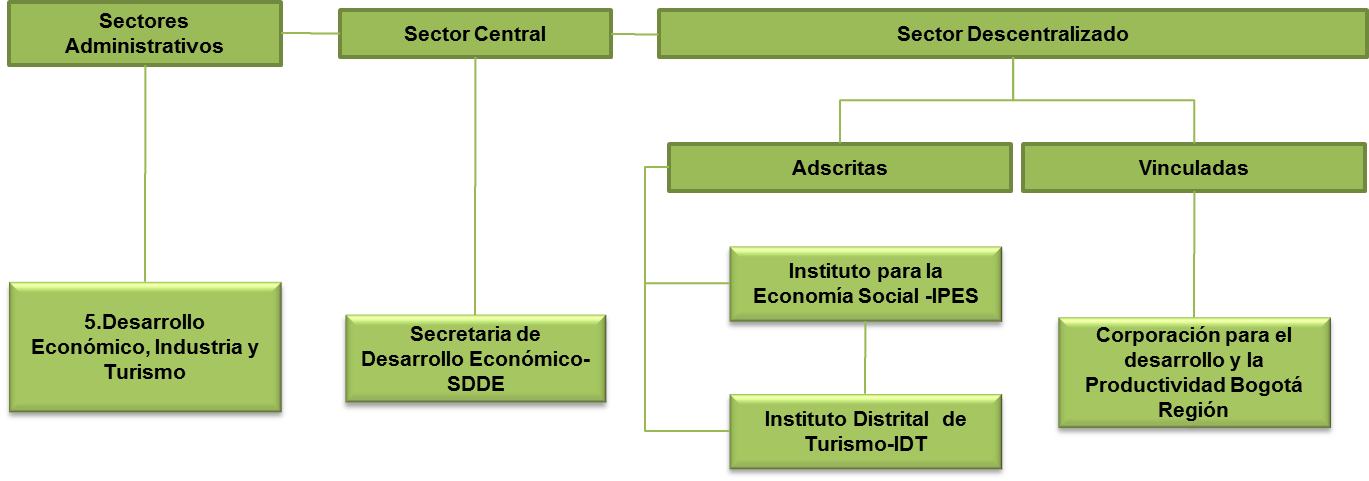 El diseño de la estructura administrativa del sector se desarrolló a través de la descentralización funcional y la asignación y distribución de funciones para garantizar la eficiencia en el uso de los recursos y la prestación de los servicios de la administración distrital, que opera mediante la implementación de instancias de coordinación sectorial e intersectorial en cabeza de las Secretarías.En este sentido, en la estructura administrativa del Distrito, la Secretaría como cabeza de sector se le asigna la facultad de liderar y orientar, bajo las directrices del Alcalde o Alcaldesa Mayor y de los Consejos Superiores de la Administración Distrital, la formulación de las políticas generales, estrategias, planes, programas y proyectos del respectivo Sector Administrativo de Coordinación.Así mismo, según el Acuerdo 257 de 2006, las secretarías de despacho son organismos del Distrito Capital, con autonomía administrativa y financiera, que bajo la dirección de la respectiva secretaria o secretario, tienen como objetivo primordial la formulación y adopción de las políticas, planes generales, programas y proyectos distritales del Sector Administrativo de Coordinación al que pertenecen, así como la coordinación y supervisión de su ejecución. Además tienen las siguientes atribuciones:En el marco del sistema de coordinación de la administración del Distrito Capital, se crea el Comité Sectorial de Desarrollo Administrativo cuyo objeto es la articulación para la formulación de las políticas y estrategias del sector, así como el seguimiento a la ejecución de las políticas sectoriales y de desarrollo administrativo, integrado por la Secretaría como cabeza de sector y sus entidades adscritas y vinculadas.  Así mismo, se crean las Comisiones Intersectoriales y Concejos Consultivos como instancias de coordinación y consulta respectivamente, donde la Secretaría como ente rector del Sector Desarrollo Económico debe coordinar y participar activa y permanentemente. A nivel local, los Concejos Locales de Gobierno son los escenarios de coordinación y articulación de las estrategias, planes y programas que se desarrollen en la localidad, donde la Secretaría debe mantener una presencia constante a través de representantes del Sector.    En este contexto, se destaca que la Secretaría de acuerdo con el diseño de la estructura distrital desempeña un rol fundamental en la coordinación y articulación con diferentes actores para el cumplimiento de sus funciones y la prestación de los servicios relacionados con las entidades del Sector.Además de las atribuciones generales establecidas en el Acuerdo 257 de 2006 para las secretarías, la Secretaría Distrital de Desarrollo Económico tiene las siguientes funciones básicas:Formular, orientar y coordinar las políticas, planes, programas y proyectos en materia de desarrollo económico y social de Bogotá relacionados con el desarrollo de los sectores productivos de bienes y servicios en un marco de competitividad y de integración creciente de la actividad económica.Liderar la política de competitividad regional, la internacionalización de las actividades económicas, las relaciones estratégicas entre los sectores público y privado y la asociatividad de las distintas unidades productivas.Formular, orientar y coordinar las políticas para la generación de empleo digno e ingresos justos, y estímulo y apoyo al emprendimiento económico y al desarrollo de competencias laborales. En este sentido, participará en la elaboración y ejecución de la política de generación de empleo y la competitividad de las personas discapacitadas.Coordinar con las autoridades competentes la formulación, ejecución y evaluación de las políticas, planes, programas y estrategias en materia de desarrollo económico sostenible tanto urbano como rural, en los sectores industrial, agropecuario, de comercio y de abastecimiento de bienes y servicios y de turismo de pequeña y gran escala.Formular, orientar y coordinar las políticas, planes y programas para la promoción del turismo y el posicionamiento del Distrito Capital como destino turístico sostenible, fomentando la industria del turismo y promoviendo la incorporación del manejo ambiental en los proyectos turísticos.Coordinar con los municipios aledaños, dentro de lo que se considera Bogotá Ciudad Región, la elaboración de planes, programas y en general todo lo atinente a las políticas del sector Turismo.Coordinar con las autoridades competentes la formulación, ejecución y evaluación de las políticas, planes, programas y estrategias en materia de abastecimiento de alimentos y seguridad alimentaria, promoviendo la participación de las organizaciones campesinas y de tenderos.Formular, orientar y coordinar la política de incentivos a la inversión nacional y extranjera.Formular, orientar y coordinar la política para la creación de instrumentos que permitan el incremento y la mejora de competencias y capacidades para la generación de ingresos en el sector informal de la economía de la ciudad, con miras a facilitar su inclusión en la vida económica, el desarrollo de condiciones que les garanticen su autonomía económica y el mejoramiento progresivo del nivel de vida.Formular, orientar y coordinar políticas de incentivos para propiciar y consolidar la asociación productiva y solidaria de los grupos económicamente excluidos.Coordinar conjuntamente con la Secretaría de Planeación, la articulación del Distrito Capital con el ámbito regional para la formulación de políticas y planes de desarrollo conjuntos, procurando un equilibrio entre los aspectos económicos y medio ambiente inherentes a la región.Formular, orientar y coordinar políticas para el desarrollo de microempresas, famiempresas, empresas asociativas y pequeñas y mediana empresa.Desarrollar y estructurar estrategias conducentes a la bancarización de la población en situación de pobreza y vulnerabilidad, que faciliten y democraticen el acceso al crédito.Formular y coordinar políticas para propiciar la realización de convenios con organizaciones populares y de economía solidaria que implementen proyectos productivos y de generación de empleo.Coordinar con la Secretaría General, la implementación de las estrategias de cooperación y asistencia técnica de carácter internacional dirigidas a mejorar los niveles de competitividad y la generación de economías de escala.Formular y orientar la política de ciencia, tecnología e innovación del Distrito Capital, en coordinación con las Secretarías Distritales de Planeación y de Educación.A partir de la estructura del sector y las funciones básicas de la entidad se estableció la siguiente estructura administrativa de la Secretaría:Grafico No. 2. Estructura administrativa de la Secretaría Distrital de Desarrollo Económico - SDDE.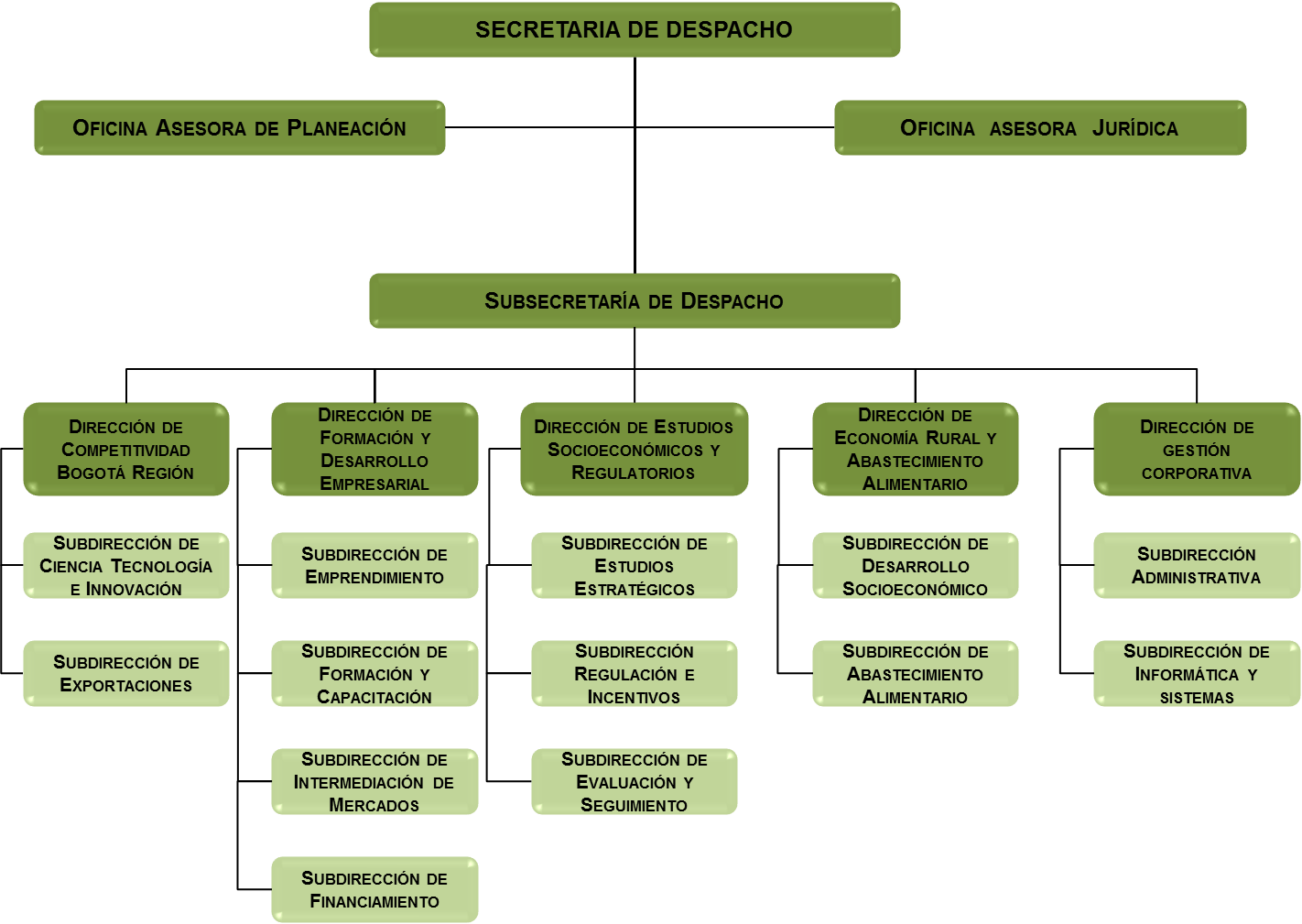  Marco Normativo A continuación se presenta el marco normativo que sustenta la creación, estructura y misión de la Secretaria de Desarrollo Económico:Cuadro N° 1. Marco Normativo PLANEACIÓN ESTRATEGICALa Secretaría Distrital de Desarrollo Económico atendiendo a sus funciones y competencias enmarcadas en la ley y, a las condiciones actuales del desarrollo económico de la ciudad, ha definido su intervención y alcance estratégico con la finalidad de mejorar el bienestar y la calidad de vida de los habitantes de la ciudad, mediante la formulación y gestión de políticas de desarrollo empresarial, con especial énfasis en el aumento de la productividad y los ingresos de la economía popular, la generación de trabajo decente y el aumento de la disponibilidad y acceso de alimentos en la ciudad. Misión  “Somos la entidad que formula, implementa y evalúa políticas orientadas a fortalecer la productividad y competitividad de las empresas, la generación de oportunidades de empleo de calidad y el abastamiento de alimentos en la ciudad, a través de la gestión y coordinación institucional de políticas de desarrollo económico, el mejoramiento de la inserción económica internacional y la prestación de servicios desarrollo empresarial, financiamiento, trabajo decente y ciencia tecnología e innovación, que permitan mejorar los niveles de ingreso, la seguridad y soberanía alimentaria y la calidad de vida en el territorio urbano y rural de Bogotá.”El planteamiento de la misión contiene tres niveles de intervención relacionados con el ciclo de las políticas (formulación, implementación y evaluación), en lo relacionado con la implementación de políticas se identifican dos formas de acción; la primera relacionada con la gestión de políticas con efectos a nivel de ciudad, en temas como la inserción económica internacional, la atracción de inversión, estudios y otros, la segunda con la prestación de servicios directos de desarrollo empresarial, financiamiento, trabajo, ciencia tecnología e innovación. Visión La Secretaría Distrital de Desarrollo Económico tiene como visión ser reconocida en el 2020 a nivel distrital y nacional como un modelo de gestión exitoso a seguir por su transparencia,  efectividad y sostenibilidad en la formulación e implementación de políticas de desarrollo económico, que permitan un mayor bienestar para los habitantes de la ciudad a través de la generación de ingresos, trabajo decente y el abastecimiento de alimentos.Objetivos EstratégicosLa Secretaría Distrital de Desarrollo Económico basado en su énfasis estratégico, misión y visión ha priorizado y definido sus intervenciones para alcanzar los resultados propuestos de acuerdo con los siguientes objetivos estratégicos:Fortalecer la productividad y competitividad del sector empresarial con énfasis en la economía popular, mejorando la inserción económica internacional de la ciudad y fortaleciendo el mercado interno de Bogotá.Mejorar la calidad y cantidad de trabajo decente que se genera en la ciudad.Fortalecer la seguridad alimentaria de la ciudad a través del abastecimiento y acceso de alimentos en condiciones de inocuidad, productividad y competitividad.Desarrollar y difundir estudios, evaluaciones e información que soporten la toma de decisiones de política pública en temas de desarrollo económico de la ciudad.Mejorar la prestación de los servicios a través del sistema integrado de gestión, la atención en el territorio y la medición de la satisfacción de los beneficiarios.Gestionar, administrar y controlar eficientemente el uso de los recursos financieros de la entidad.Fortalecer el desarrollo organizacional de la entidad, garantizando un ambiente de trabajo en óptimas condiciones.De acuerdo con la estructura de la Secretaría, la misión y visión se  ha venido realizando diferentes acciones orientadas a aumentar la productividad y la competitividad de las empresas y las personas de la ciudad a través de diferentes programas que han buscado entre otras incrementar la capacidad para crear y mantener un entorno económico de continuo fomento al desarrollo, cerrar brechas productivas de las empresas y elevar las capacidades de las personas, lo que incluye la ampliación de acceso al crédito a la mediana y especialmente a la pequeña empresa, apoyo al emprendimiento, formación para el trabajo, entre otras estrategias orientadas en su mayoría a la generación de nuevas oportunidades de empleo y mejores ingresos para los ciudadanos y ciudadanas, especialmente los más vulnerables.En este contexto, la Secretaría ha formulado la política Distrital de Productividad, Competitividad y Desarrollo Socioeconómico de Bogotá D.C., sin embargo, la baja capacidad de la Secretaría para coordinar su implementación a los diferentes niveles de coordinación y articulación nacional, regional, intersectorial sectorial y local ponen en riesgo la implementación y sostenibilidad de las intervenciones del Distrito en materia de desarrollo económico.La Secretaría Distrital de Desarrollo Económico realiza el seguimiento de la planeación estratégicas anualmente a través del informe de gestión y resultados CBN 1090. Esta información puede ser consultada en el enlace: http://www.desarrolloeconomico.gov.co/rendicion-de-cuentas/informes. Mapa de ProcesosGrafica No. 3. Mapa de Procesos de la Secretaría distrital de Desarrollo Económico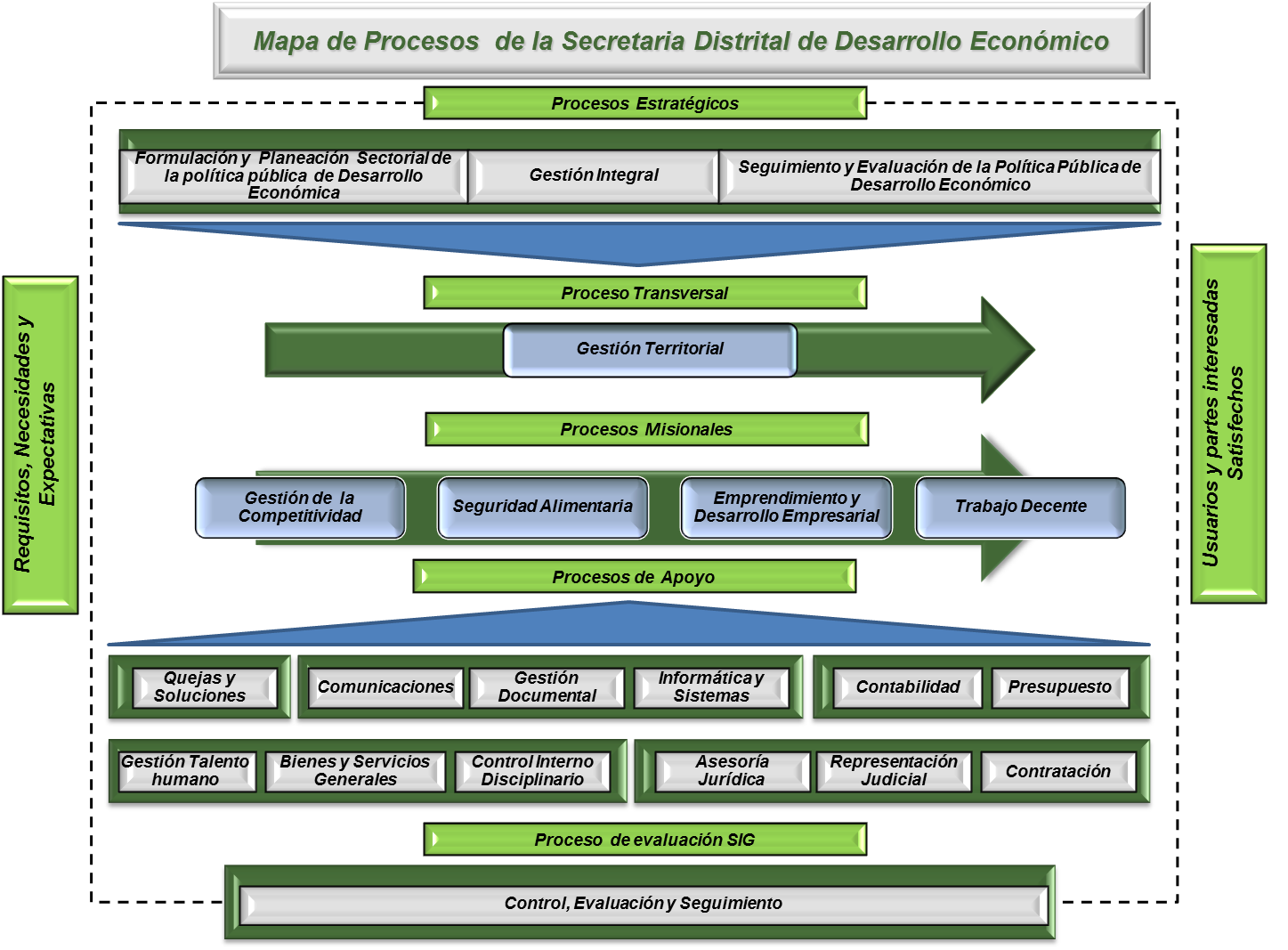 La estructuración del mapa de procesos establecida para la Secretaría tiene como finalidad el cumplimiento de la misión de la entidad, la satisfacción de las necesidades y expectativas de la ciudadanía y el aumento de la generación de valor público en cada una de sus intervenciones, buscando de acuerdo con este nuevo esquema de trabajo una intervención efectiva traducida en mayores niveles de bienestar para los habitantes de la ciudad.En este sentido, la propuesta de generación de valor público de la entidad se construye sobre una base lógica de formulación y gestión de políticas de desarrollo socioeconómico, con intervenciones articuladas y coordinadas con diferentes entidades públicas y privadas de los niveles nacional, regional y distrital.ProcedimientosEl esquema de generación de valor público representado en el mapa de procesos constituye el resultado del estudio, análisis y organización de cada uno de los procesos y sus relaciones entre sí, buscando la manera más coherente y eficiente para aumentar el impacto de las intervenciones de la entidad con los recursos disponibles. En este sentido, la consolidación de la cadena de valor hacia la ciudadanía está soportada en la secuencia de los procesos que se desencadenan en los procesos estratégicos, transversales, misionales y de apoyo tal como se describen a continuación:Cuadro N° 2. Listado ProcedimientosCódigo de ÉticaLa Secretaría de Desarrollo Económico cuenta con un Código de Buen Gobierno, ética y orientación estratégica que contiene información estratégica de la entidad y los principios y valores definidos por los servidores de la Secretaría.   Principios y valoresPrincipios:Los principios éticos con los cuales la Secretaria Distrital de Desarrollo Económico realizará y gestionará el desarrollo económico de la ciudad son:Interés general: Los servidores públicos al servicio de la Secretaría Distrital de Desarrollo Económico y las personas que ejercen funciones a nombre de la misma, tienen el deber primordial de cumplir los propósitos institucionales y de interés general con calidad, oportunidad y eficiencia. Mejoramiento continuo, eficacia y eficiencia: Es compromiso de los servidores públicos de la Secretaria la implementación de las mejores prácticas y el mejoramiento continuo de los procesos de la entidad, que garanticen la entrega de productos y servicios con eficacia, eficiencia y efectividad. Transparencia y publicidad: El comportamiento de las personas que laboran en la entidad se fundamenta en actuaciones y decisiones claras y visibles, partiendo del principio de la buena fe y garantizando el buen uso de los recursos públicos, el acceso a la información y facilitando el desarrollo de los procesos de rendición de cuentas a la sociedad, sobre los resultados de su gestión. Igualdad, Imparcialidad y moralidad: Las personas que laboran para la Secretaría de Desarrollo Económico dirigen su gestión a la satisfacción de las necesidades de la ciudadanía y la garantía de sus derechos en condiciones de igualdad y justicia, especialmente dirigidos a reducir la segregación económica y la generación de mejores condiciones de vida, independientemente de cualquier característica racial, cultural, política, religiosa, de género, social u otra. Responsabilidad y Coordinación: Ser ejemplo de Responsabilidad Social mediante formulación, ejecución y evaluación continua de políticas y estrategias efectivas, que garanticen el bienestar de la ciudadanía, actuando de manera coordinada y articulada con las diferentes entidades públicas y privadas relacionadas con el cumplimiento de la misión de la entidad. Valores:Los valores con los cuales la Secretaria Distrital de Desarrollo Económico actuará y gestionara el desarrollo económico de la ciudad son:Transparencia: Actuamos con claridad, equidad, independencia e imparcialidad, respetando los derechos de los ciudadanos y los demás grupos de interés.Respeto: Comprendemos y aceptamos la condición inherente a las personas, como seres humanos con deberes y derechos, en un constante proceso de mejora espiritual y material.Honestidad: Actuamos con la debida transparencia entendiendo que los intereses colectivos deben prevalecer al interés particular para alcanzar los propósitos misionales.Integridad: Actuamos con conocimiento, respeto y ética en el cumplimiento de las funciones.Responsabilidad: Nos hacemos cargo de las consecuencias de nuestras palabras, decisiones, compromisos y hacer de mejor manera lo que nos corresponde con efectividad y calidad.Trabajo en Equipo: Unimos esfuerzos y saberes para lograr los propósitos institucionales.Compromiso: Estamos dispuesto de manera permanente en el cumplimiento de la misión de la entidad.Pertinencia: Mantenemos el deseo y la motivación de aportar al desarrollo institucional mediante nuestra capacidad intelectual y física.Lealtad: Velamos por la confiabilidad de la información y el buen nombre de la entidad.Justicia: Brindamos a cada persona lo que le corresponde de conformidad con sus méritos y los derechos que le asisten. Transparencia y Servicio al Ciudadano.TransparenciaLa SDDE en cuanto a la implementación de la política de acceso a la información pública, en concordancia con las disposiciones contenidas en la Ley 1712 de 2014 y el Decreto 1081 de 2015, a través de la página publica la información correspondiente a la descripción de la estructura orgánica, funciones y deberes, ubicación de sus sedes, presupuesto asignado, directorio de cargos e información de contacto con los funcionarios de la entidad y normas aplicables al sector.Adicionalmente, se  publican los plazos de cumplimiento de los contratos y el Plan Anticorrupción y de Atención al Ciudadano,  los informes de gestión, evaluación y auditoria, información relativa a la adquisición de compras y documentos relativos a la gestión contractual. En cuanto a las acciones adelantadas el Plan Anticorrupción y Atención al Ciudadano durante 2013 y 2015, la Secretaría elaboró el plan de corrupción de la vigencia 2015, 2014 y 2013 y adelantó el seguimiento correspondiente a los riesgos de corrupción.Servicio al CiudadanoLa Secretaría da tratamiento a los datos de los usuarios de conformidad con lo dispuesto por el Decreto 1377 de 2013 y ha divulgado la política de tratamiento de datos  mediante Aviso de privacidad.  Así mismo, ha realizado capacitaciones a los funcionarios que atienden a los ciudadanos.En el anexo N° 1, se detalla la información descrita en los numerales anteriores y se registran las fuentes de consulta de los datos, de acuerdo con lo requerido por la circular N° 18 de 2015. Planta De PersonalEl Alcalde Mayor de Bogotá mediante el Decreto 553 de 2006, procedió a establecer la planta de empleos de la SDDE, la cual quedó configurada con 55 empleos.  Posteriormente en razón a las disposiciones establecidas en el Decreto 091 de 2007 "Por medio del cual se modifica el Decreto 552 de 2006 que determinó la estructura organizacional y las funciones de la Secretaría Distrital de Desarrollo Económico de Bogotá D.C." se realiza la supresión de cuatro empleos, correspondientes a la suprimida Dirección de Turismo, quedando así 51 empleos.En el año 2008 la planta de empleos de la Secretaría se incrementa en 8 empleos más, por disposición Decreto 036 de 2008 para un total de 59 empleos y en 2010 se incrementa en 4 empleos adicionales como producto de la modificación de estructura organizacional dispuesta en el Decreto 375 de 2010, la cual quedo establecida en el Decreto 376 de 2010 con una planta total de 63 empleos.  Para el 2011 se crea un empleo adicional profesional especializado a planta, constituyéndola en 64 empleos la cual quedo establecida en el Decreto 239 de 2011. Finalmente durante la vigencia 2015, mediante Decreto 042 de 2015, se modificaron los grados de tres empleos ((1) asesor del despacho del secretario y (2) cargos del nivel directivo) constituyéndose así la planta de empleos actual.  Estado Actual Planta de Personal Estructura planta de personal actualPara el cumplimiento de la misión y visón de la Secretaría de Desarrollo Económico, la Entidad cuenta con 64 empleos de planta global y 222 de carácter temporal de conformidad con el artículo 19 de la Ley 909 de 2004, los cuales se encuentran clasificados en nivel directivo, asesor, profesional, técnico y asistencial.     Cuadro No. 3. Planta de empleos de la SDDE según el Decreto 042 de 2015.Los empleos temporales se adoptaron mediante los decretos 260 de 2014 y 261 de 2014,  mediante el primero se crean 23 empleos y por el segundo 199, para un total de 222 cargos.               Cuadro No. 4. Planta de empleos Temporal de la SDDE según el Decreto 260 de 2014.               Fuente: decretos 260 de 2014 y 261 de 2014Planta de Personal Vinculada a la EntidadDe acuerdo con la planta de personal autorizada, en la actualidad se encuentran vinculadas a la entidad un número total de 286 personas entre personal de libre nombramiento y remoción, carrera administrativa, planta provisional y planta temporal.  El detalle del valor de la remuneración mensual del personal se detalla en el anexo N° 2.Cuadro N° 5. Consolidado Planta de PersonalFuente: Decreto 013 de 2015.  Los funcionarios de Planta Temporal se encuentran vinculados hasta 30 de Noviembre de 2015.*El personal contratado por la Entidad a través de contratos de prestación de servicios, se relaciona en el cuadro N° 6. 1. LNR= Libre nombramiento y remoción. 2. CA= Carrera Administrativa. 3. EN= Encargo. 4. P= Provisional5. V.D=Vacante Definitiva. 6= Supernumerario. 7. PT= Planta Temporal. 8. V.P.T= Vacantes en Planta Temporal. 9. E.P.T.= 9. Encargo en planta temporalAdicionalmente, la SDDE cuenta con 214 personas vinculadas a través de contratos de prestación de servicios, quienes cumplen actividades de apoyo a las diferentes dependencias de la Entidad.           Cuadro No. 6. Contratistas actuales de la SDDE.          Fuente: SISCO Fecha de Corte 10 de octubre de 2015.Finalmente, de acuerdo con la información registrada, es necesario realizar las siguientes aclaraciones:9 funcionarios de carrera administrativa se encuentran en encargos, 3 de ellos en empleos de la planta temporal.Dos funcionarios se encuentran en comisión n cargos 068-05, ellos son: Liliana Pulido y Carlos Alberto Genecco.En la actualidad se encuentran 32 vacantes de los empleos definidos para la planta temporal.Los funcionarios de Planta Temporal se encuentran vinculados hasta 30 de Noviembre de 2015.En el anexo N° 3.  Formato Talento Humano, se puede consultar el detalle de los empleos de acuerdo con lo establecido en la circula N° 018 de 2015.Procesos de Restructuración Administrativa.Desde la creación de la Secretaría de Desarrollo Económico, se han presentado cinco procesos de restructuración administrativa orientados a la modificación de las funciones de la Entidad, la implementación del control disciplinaria interno, la modificación de la estructura organizacional, entre otros. Cuadro N° 7. Procesos de Restructuración AdministrativaActualmente, la Secretaria se encuentra gestionando un proceso de modernización y ampliación de planta en la entidad, la cual se encuentra en proceso de estudio, justificados en diferentes aspectos como:Cambios de nivel jerárquico•    Baja capacidad de coordinación con las demás entidades del nivel distrital, regional y nacional•    Débil articulación con el sector privado•    Toma de decisiones estratégicas centralizada en el Despacho•  Niveles jerárquicos y de toma de decisiones de baja capacidad y compromisoAmpliación de PlantaPersonal Permanente InsuficienteRotación de personalDificultades para garantizar la trazabilidad de los procesosBaja Coordinación - Distrital- Departamental y NacionalBaja presencia institucional en el territorio AVANCES SISTEMAS ADMINISTRATIVOS DE SOPORTE A LA GESTIÓNOficina de Control InternoCon el fin de procurar la adecuada gestión de la Entidad, la Oficina de Control Interno ha adelantado las siguientes acciones:   Cuadro N° 8.  Relación Acciones Oficina de Control Interno.Producto de las auditorías realizadas y seguimiento a los planes de mejoramiento, la Oficina de Control Interno ha realizado las siguientes recomendaciones:El comité coordinador del sistema de control interno se debe involucrar más a fondo en la adecuada administración del riesgo en cada proceso de la entidad, solicitar periódicamente información a las dependencias y documentar las acciones emprendidas en cada uno de los procesos para el correcto manejo de los riesgos de la Entidad; involucrar a los funcionarios en cada procesos con miras a que cada uno coadyuve en su manejo, conocimiento y socialización.Actualizar la matriz de riesgos teniendo en cuenta los hallazgos de las auditorias de la Contraloría de Bogotá, dado que no es suficiente con las acciones propuestas y llevadas a cabo en el Plan de Mejoramiento.Adoptar como política institucional el incluir en los informes de supervisión de contratos  y convenios, el seguimiento a la Matriz de Riesgos establecida en cada proceso contractual y que tal como lo define Colombia Compra Eficiente se adopte en los contratos que se suscriban hacia adelante un Plan de Tratamiento de Riesgos que incluya acciones, cronogramas, recursos, entre otros; que debe ser ejecutado o monitoreado por la supervisión respectiva.Apoyar y fortalecer la Asesoría de Control Interno con recurso humano para la continuidad del proceso de evaluación y control promoviendo la mejora continua.Mayor compromiso por parte de todos los funcionarios de la Entidad, para atender y entregar la información solicitada en las Auditorias y Seguimientos llevadas a cabo en el proceso de Evaluación, Seguimiento y Control por parte de la Asesoría de Control Interno. Planes de Mejoramiento suscritos con la Contraloría DistritalEn virtud de la auditoría realizada por la Contraloría Distrital en el año 2014, se realizó un plan de mejoramiento sobre los 15 hallazgos formulados por el ente de control (7 hallazgos con presunta incidencia disciplinaria y fiscal y 8 hallazgos administrativos), el cual se encuentra en la actualidad en ejecución por parte de la SDDE.Cuadro N° 9.  Relación Plan de Mejoramiento Auditoria 2014Sistemas de Información y ComunicaciónSistemas de InformaciónEn la actualidad la Entidad cuenta con los aplicativos SI CAPITAL y SUIM, aplicativos que se encuentra bajo la responsabilidad de la Subdirección de Informática y Sistemas.El aplicativo SI CAPITAL posee dos módulos, uno para el manejo administrativo y otro para el manejo de la información financiera, y el Sistema de información misional –SUIM- cuenta con el aplicativo Sistema Unificado De Información para el manejo de la información de usuarios.Cuadro N° 10.  Relación Aplicativos SDDEAdicionalmente,  la Secretaría de Desarrollo Económico cuenta con los siguientes portales web:Cuadro N° 11.  Aplicativos y Funciones SDDERedes de ComunicaciónLa Secretaría cuenta con los siguientes equipos de comunicación:     Cuadro N° 12.  Redes de Comunicación El soporte que se realiza a los aplicativos y redes de comunicación de la Entidad se efectúa bajo la siguiente estructura:   Cuadro N° 13.  Descripción soporte realizado.Infraestructura de SeguridadLa implementación de herramientas de gestión unificada de amenazas (UTM por sus siglas en ingles), proporcionan un esquema de seguridad completa (desde cortafuegos de red a antivirus para estaciones de trabajo) en un solo dispositivo por módulos; simplifica la seguridad informática y elimina las complicaciones de utilizar soluciones diferentes en varios puntos; y mejora el rendimiento y la protección de la red a través de la implementación de  políticas que rápidamente controlan los riesgos para la seguridad, permitiendo  obtener informes claros y detallados sobre los posibles ataques y vulnerabilidades.Cuadro N° 14.  Descripción Herramientas del Sistema.Inventario Herramientas TecnológicasAcontinuación se prsentan un listado de las direcciones electrónicas empleadas por la entidad junto con la dependencia responsable de sus gestión. Fuente: Formato Gobierno En Linea y Sistemas de Información. Circular N° 018 de 2015. Archivo y DocumentaciónCon el objeto de dar a conocer las actividades y logros en cuanto a la gestión documental de la entidad desde el año 2012 al 2015 y los aspectos relacionados con el Programa de Gestión Documental de la entidad, a continuación se resumen las actividades técnicas y administrativas implementadas tendientes a mejorar la situación documental de la SDDE.La SDDE con el fin de mejorar su gestión documental desarrolló un  programa de Gestión Documental en 4 fases.Cuadro N° 15. Resumen Fases Programa de Gestión DocumentalEtapa 1. Gestión a las Comunicaciones Oficiales:Con base en el aplicativo de correspondencia CORDIS, se ha mantenido el proceso de seguimiento a los trámites de correspondencia, en el cual se indica si las comunicaciones han sido iniciadas y culminadas por parte de las áreas desde su recepción hasta su proyección y/o respuesta, con base en la información se establece si hay o no demora en los procesos  como respuestas  a informes  o peticiones, si el documento fue reenviado  y quien lo recibió y lo tramitó.El servicio de correspondencia se ha realizado a través de las Empresas LOG SERVICE y actualmente con  LAN POPSTAL. A continuación se adjunta el dato de las comunicaciones  tramitadas desde la vigencia 2012-2015              Grafico N° 4. Comunicaciones Tramitadas.Etapa 2.  Adecuación, del Archivo Central de la Secretaria, Transferencias Documentales, Custodia, Organización, Préstamo y Consulta Documental:Los procesos de  Clasificación, Organización y Descripción se realizan en la sede de Plaza de los Artesanos.  A finales del año 2012, se inició  la compra e instalación de la estantería que cumple con los requisitos y estándares de la archivística actual. Las obras de adecuación se hicieron en el Archivo central de la entidad en Plaza de los Artesanos.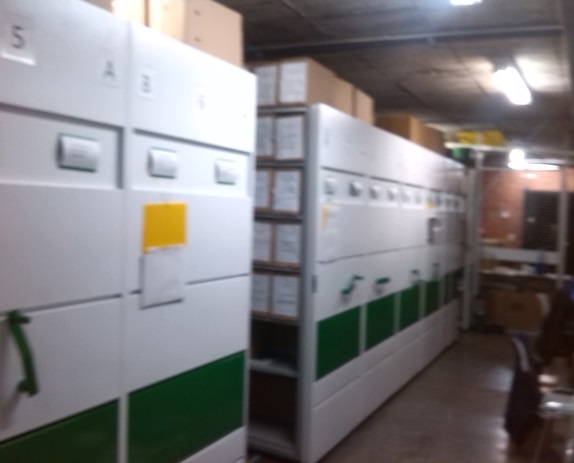 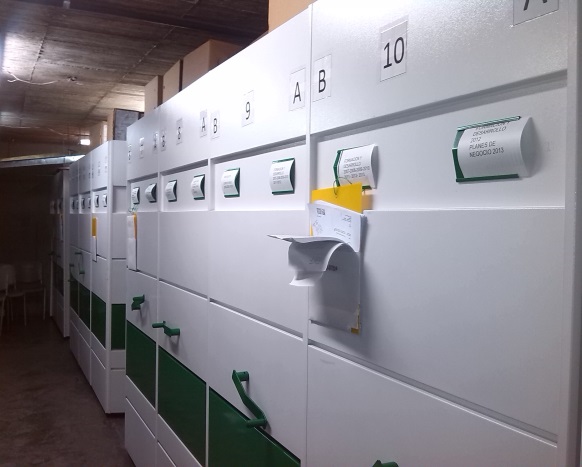 Con el grupo de archivo conformado y las instalaciones ya adecuadas se masificaron las  transferencias documentales primarias, custodia y préstamo de los documentos de la entidad.   Los procesos hasta la fecha siguen funcionando de manera continua prestando el apoyo a todas y cada una de las dependencias de la entidad garantizando la perpetuidad de la memoria documental e institucional de la Entidad.        Grafico N° 5. Cajas en Custodia Archivo Central.Resultados obtenidos:Custodia, préstamos y conservación de los archivos y documentos de las áreas de la Secretaria.Custodia préstamos y conservación de los contratos liquidados del año 2007 -2008-2009-2012-2013 entregados por la Oficina Asesora Jurídica en  transferencia al Archivo Central y las demás series documentales que componen las dependencias.Organización y unificación  de la Serie contratos de Jurídica con las demás direcciones desde los años 2007 a 2009  con base en la circular 046 de 2004 y el listado de chequeo de contratación para un total de 200 contratos unificados.Unificación de criterios de consulta y préstamo documental.Etapa 3. Actualización de las Tablas de Retención documental (TRD):Las Tablas de Retención documental de la entidad se elaboraron y presentaron al Archivo de Bogotá en Enero de 2014 para concepto técnico por parte del Consejo Distrital de Archivos.  La respuesta se obtuvo en Junio de 2014 con las observaciones del Archivo de Bogotá, a estas observaciones se les hicieron los respectivos ajustes y se envían de nueva a este ente rector.  En Noviembre de 2014 llegó un nuevo concepto aconsejando reformular y enviar las Tablas de Retención documental (TRD).Formatos del proceso gestión documental y gestión de calidadClasificación DocumentalCaracterización DocumentalFicha de Valoración DocumentalTabla de Retención DocumentalProceso y ProcedimientoListado Maestro de DocumentosListado Maestro de FormatosPréstamo de DocumentosTransferencias DocumentalesActa de EliminaciónInventario AnalíticoInventario DocumentalHoja de Control CruzadoRotulo de CajaRotulo de CarpetaFicha de Consulta y/o Préstamo de DocumentosPréstamo de DocumentosLista de AsistenciaActa de ReuniónMemorandoOficioResoluciónCircularEtapa 4. Programa de Gestión Electrónica de los Documentos.   La  implementación de la Gestión Electrónica de los Documentos  (PGDE) unido a la utilización de nuevas herramientas tecnologías como el software ALFRESCO, han permitido ahorrar tiempo e incrementar la seguridad de la información, facilitando y agilizando las consultas  desde el momento de la producción de la documentación y evitando la reproducción innecesaria de la misma.Las imágenes que se han capturado para la implementación de esta herramienta han sido tomadas de las series y documentos de la Dirección de Gestión Corporativa, Financiera (Ordenes de Pago, CRP, CDP, RA, estados contables entre otras), la Oficina Asesora Jurídica, Planes de Negocio y el Despacho del Secretario, entre otros.  A la fecha, se tiene como resultado más de 50.000 imágenes escaneadas con OCR (reconocimiento óptico de caracteres), agrupadas en series y subseries documentales con base en las Tablas de retención Documental.La Digitalización dentro de la entidad se ha dividido en tres actividades: Actividad 1. Digitalización en el área de recepción C.A.D. Proceso de radicación de comunicaciones externas recibidas, Actividad 2.  Digitalización en el área  de jurídica. (Contratos). Proceso  alimentación  ALFRESCO, documentos relativos a los contratos y convenios SDDE.Actividad 3. Digitalización en el área  de archivo central  Proceso digitalización y  alimentación  “ALFRESCO”.Otros Aspectos: La gestión Documental en este periodo presentó los informes SIGA, 2013-2014 a la Dirección Archivo de Bogotá. Se formalizó la Política y Plan de Gestión documental debidamente documentadas en  la Intranet de la Entidad.Se realizaron las capacitaciones a los funcionarios de la entidad logrando ganar  respaldo y credibilidad de la política y plan de gestión documental.Finalmente, en el anexo N° 4, se encuentra el detallado del inventario documental con corte al 10 de Octure  de 2015, para entrega de archivos en concordancia con el artículo 15 de la Ley 594 de 2000, conforme lo solicita la circular N° 018 de 201.RECURSOS FISICOSInventarios De Los Bienes:Los inventarios de los Bienes de la Entidad se llevan mediante el aplicativo SI CAPITAL, en el módulo de Inventarios SAI y el Sistema de Almacén SAE.  El anexo N° 5 contiene la relación de los bienes de la Secretaría de Desarrollo Económico, de conformidad con lo solicitado por la circular N° 18 de 2015.Sedes de la Entidad:La Secretaria de Desarrollo Económico cuenta con las siguientes sedes:1.  Sede Principal CAD carrera 30 No. 25-90 Piso 3: En esta sede se encuentran ubicadas la dirección de gestión corporativa, la oficina asesora de planeación, la oficina asesora Jurídica2.  Sede Plaza de los Artesanos carrera 60 No. 63a-52: En esta sede se encuentran ubicadas las áreas misionales de la entidad y el área del Servicio Público de Empleo3.  Veinte de Julio Diagonal 30 A Sur No. 5-91: se encuentra en funcionamiento una sede de la oficina de Servicio Público de Empleo.Adicionalmete, la SDDE cuenta con 6 Centros de Emprendimiento Local –CDEL, los cuales tienen como función apoyar los programas de emprendimiento de las diferentes localidades de la ciudad de Bogotá. Estos centros se encuentran ubicados en:CDEL Centro calle 16 No. 9-42 local 135 CDEL Calvo Sur carrera 7 No. 3-24 sur  CDEL Norte diagonal 115 A No. 70D-052 local 10 CDEL Santa Helenita  Calle 71 Bis No. 77A-11 CDEL Kennedy-Bosa carrera 80 No. 43-43 SurCDEL Plataforma Los Luceros carrera 17 F No. 69-32 Sur Seguros vigentes La Entidad cuenta con seis pólizas suscritas con la aseguradora AXA COLPATRIA S.S., las cuales tienen vigencia hasta el 06 de diciembre de 2015.  Para garantizar la vigencia de las pólizas, se están adelantando acciones necesarias para adicionar el programa de seguros hasta el 50% del valor adjudicado en SMML, y prorrogar el plazo de ejcución hasta el 06 de abril de 2016. Adicionalmente, se cuenta con la poliza de Seguros de Daños Corporales Causados a las personas en accidentes de tránsito  -SOAT- para los vehiculos:CHEVROLET  GRAN VITARA OBG768, Vigencia desde 09 de julio de 2015   hasta  el 08 de julio de 2016.NISSAN: desde el 10 de julio d e 2015 hasta el 09 de julio de 2016.Cuadro N° 16. Detalle Pólizas.A la fecha  se ha afectado la póliza multiriesgo N° 7943 dada la ocurrencia de dos siniestros; el primero, ocurrido el 15 de diciembre de 2014 por perdida de Equipo audiovisual de video  Sonny NX3 placa N° 6531; y el segundo, presentado el 16 de marzo de 2015 por perdida de dos computadores Portátiles  N° de placa 6235-6236:  Montos de contratos y Firmas con las que se trabajaPara la prestación de servicios de aseo y cafeteria, vigilancia y mantenimiento la Enidad ha suscrito contratos por valor de $ 1.417.815.701 con las empresas Centro Aseo S.A.S, Megaseguridad LTDA y PRECAR LTDA, respectivamente.Cuadro N° 17. Detalle Contratos de Aseo, Vigilancia y Mantenimiento.  Plan de ComprasEl plan de compras de la Entidad para la vigencia 2015 asciende a $ 2.018.000.000, de los cuales el 41% de los recursos se encuentran orientados al plan de mantenimiento (vehiculos, servicio de aseo, vigilancia y servicio de aseo, mantenimiento y cafeteria).  Con corte a 10 de octubre de 2015 se ha ejecutado el 85% del valor total del plan, es decir, $ 1.705.8330.680 y se encuentran pendientes por ejecutar $ 312.169.320 ($ 103.688.927 cuentan con certificados de disponibilidad presupuestal y $ 208.480.393 son el saldo disponible por comprometer).En el cuadro N° 18, se presenta un consolidado de la ejecución del plan de compras junto con la proyección de los recursos pendientes por compromenter. Cuadro N° 18. Detalle Plan de Compras INFORMACIÓN CONTRACTUAL.La Secretaría de Desarrollo Económico durante el período 2012-2015 1.879 compromisos contractuales -a través de los cuales atiende la totalidad de gastos de funcionamiento e inversión de la Entidad- . Del número total de contratos, 1.362 se encuentran terminados, 274 en ejecución, 184 liquidados, 4 en tramite de legalización, 4 legalizados y 1 suspendido.  En el cuadro N° 19, se presenta el consolidado de contratos suscritos por la Entidad y en el cuadro N° 20 el discriminado por año de los mismos. Adicionalmente, en el anexo N° 6 se detalla la información de los contratos relacionados en lo cuadros mencionados, de acuerdo con lo soliciado pr la Circular N° 18 de 2015. Cuadro N° 19.  Cuadro Resumen Contratación.Fuente:  Sistema de Información Contractual. Fecha de Corte. 05 de Noviembre de 2015.* Se incluyen el número total de contratos de presetación de servicios suscritos con personas naturales para el desarrollo de actividades de apoyo a la gestión.  El número total de personas contratadas a través de contratos de prestación de servicios son: 2012: 373; 2013: 344, 2014: 222 y; 2015: 202, para un total de 1141 contratistas.Cuadro N° 20.  Cuadro Resumen Contratación Recursos Regalias.Fuente:  Sistema de Información Contractual. Fecha de Corte. 05 de Noviembre de 2015.Cuadro N° 21.  Cuadro Resumen Por Año Contratación 2012-2015.Fuente:  Sistema de Información Contractual. Fecha de Corte. 05 de Noviembre de 2015.* Se incluyen el número total de contratos de presetación de servicios suscritos con personas naturales para el desarrollo de actividades de apoyo a la gestión.  El número total de personas contratadas a través de contratos de prestación de servicios son: 2012: 373; 2013: 344, 2014: 222 y; 2015: 202, para un total de 1141 contratistas.Cuadro N° 22.  Cuadro Resumen Por Año Contratación 2012-2015 Recursos Regalias.Fuente:  Sistema de Información Contractual. Fecha de Corte. 05 de Noviembre de 2015.INFORMACIÓN JURIDICAEn total se reportan  99 procesos judiciales de los cuales 69 corresponden a casos ejecutivos singular de minima cuantia por valor total de 689’681.913.  En el cuadro N° 24, se presenta un consolidado del número de casos por tipo de proceso judicial y en el N° 25, la relación detallada por tipo de proceso.Cuadro N° 23. Relación Tipo de Proceso Fecha de corte: 20 de Octubre de 2015Relación Convenios InteradministrativosCon corte 30 de septiembre de 2015, se establece que durante el período 2012-215, la Secretaria ha celebrado 37 convenios y/o contratos interadadministrativos con entidades del orden nacional y distrital y organismos de educación superior, entre otros, por valor de $ 31.965.968.094.  A la fecha de estos compromisos contractuales, 10 contratos se encuentran en ejecución, 10 en estado terminado y 17 liquidados.   En el cuadro N° 25 se relacionan los contratos que se encuentran en ejecución o terminados y su detalle en el anexo N° 8. Cuadro N° 24.  Relación Convenios y/o Contratos Interadministrativos Fuente: SISCO Octubre 15 de 2015.INFORMACIÓN DE PLANEACIÓNLa Oficina Asesora de Planeación en cumplimiento de las funciones asignadas, ha elaborado y consolidado los informes relacionados con los temas del sistema integrado de gestión, plan estratégico, planes operativos y proyectos de inversión.  Así mismo, ha formulado las respuestas a los requerimientos efectuado por los distintos entes de control y la ciudadana.Planeas Sectoriales Informes de Gestión por EntidadLa secretaria Distrital de Desarrollo Económico durante los años 2012, 2013, 2014 y lo corrido del 2015, ha emitido informes que dan cuenta del cumplimiento de la misión de la entidad, las funciones que le han sido asignadas mediante Decreto 552 de 2006 y las acciones implementadas para el cumplimiento del Plan Distrital de Desarrollo.  En el cuadro N° 24, se relacionan los informes realizados por la Entidad, especificando los usuarios de la información, la entidad que requiere la información, la dependencia que lo elaboró, el contenido general de cada documento y el número de informes realizados por año.Cuadro N° 25.  Relación Informes Período 2012-2015.Fecha de corte: 20 de octubre de 2015Informes Solicitados Órganos de ControlInformes Concejo de Bogotá La Secretaria Distrital de Desarrollo Económico durante los años 2012, 2013, 2014 y lo corrido del 2015 ha recibido un total de 493 solicitudes de información relacionadas con el control político por parte del Concejo de Bogotá. Adicionalmente, por parte de la Secretaria Distrital de Gobierno se han recibido 126 solicitudes de conceptos para proyectos de acuerdo, de los cuales 6 se han convertido en Acuerdos Distritales, e incluyen en sus articulados la participación de la entidad.Se debe resaltar que durante el año 2012 se recibieron un total de 92 Derechos de Petición siendo el año con mayor recepción de este tipo de solicitudes.  Mientras que el año 2013, se caracterizó por tener un flujo alto de proposiciones con 65 de estas y el 2014 por recibir un total de 43 solicitudes de conceptos para proyectos de acuerdo, de los cuales solo se aprobó uno de estos. Finalmente, en lo corrido del 2015 se han recibido 31 solicitudes de proyectos de acuerdo, y de estos, 6 se han convertido en acuerdos sobre los cuales la entidad tendrá que cumplir algunas acciones.  Estos acuerdos son:Acuerdo 074 de 2015 “Por medio del cual se establecen los lineamientos para la creación de una Política Pública Distrital orientada al reconocimiento de la mujer rural como sujeto de derechos y se dictan otras disposiciones”.Acuerdo 084 de 2015 “Por el cual se promueve la formulación del Plan Distrital para la inclusión social de los jóvenes con alto grado de emergencia social y grupos de violencia juvenil y otros jóvenes excluidos socialmente”. Acuerdo 107de 2015 “Por el cual se establece el día del taxista y se declara esta actividad de interés estratégica en el Distrito Capital”.Acuerdo  137 de 2015 “Por el cual se crean las Escuelas de Formación Musical y se dictan otras disposiciones”.Acuerdo 180 de 2015 “Por el cual se formulan los lineamientos para institucionalizar el programa de agricultura urbana agroecológica en los planes de desarrollo de la ciudad de Bogotá”. Acuerdo 288 de 2015 “Por medio del cual se institucionalizan las Casas Refugio en el Distrito Capital en el marco de la Ley 1257 de 2008”.Cuadro N° 26.  Consolidado informes Concejo de Bogotá.      Fuente: Informe de Gestión  2012, 2013, 2014 y 2015 Informes Contraloría de Bogotá La secretaria Distrital de Desarrollo Económico, ha elaborado un informe de gestión institucional para los años 2012, 2013 y 2014, respectivamente.  Estos se encuentran codificados como CBN – 1090, y su estructura responde al seguimiento detallado del Plan Estratégico de la SDDE, adoptado mediante la Resolución 078 de 2013.  En estos informes se presentan las estrategias y acciones implementadas por la SDDE para el cumplimiento del Plan Distrital de Desarrollo “Bogotá Humana”, priorizando de acuerdo a los recursos disponibles, las intervenciones que en materia de desarrollo económico demandaba la ciudad. Así mismo, como parte fundamental de la gestión misional, en los informes se presentan las acciones estratégicas relacionadas con el fortalecimiento organizacional y la gestión de las áreas de apoyo de la SDDE, las cuales garantizan la funcionalidad y operación de la entidad, en términos de eficiencia y efectividad. Adicionalmente, se elaboraron los informes de Balance Social para cada una de las vigencias pertinentes, codificados como CB 0021, a traves de los cuales se presenta de manera esquemática los avances en la resolución de problemas de política pública, los cuales están relacionados con la gestión de la entidad y que por sus naturaliza trascienden los marcos del plan de desarrollo vigente. De esta manera, estos informes contiene: a) una definición de los problemas sociales atendidos, b) los proyectos de inversión dirigidos a contribuir a la solución de dicho problema, las actividades ejecutadas para atender el problema, c) el presupuesto asignado, d) el presupuesto ejecutado, e) la población total afectada por el problema social , f) la población atendida por la SDDE en la vigencia anterior, g) la población meta de la vigencia, h) la población atendida por la SDDE en la vigencia,  i) la evolución de resultados, y finalmente, j) los aportes de las acciones implementadas al cumplimiento de la Política Distrital de Productividad, Competitividad y Desarrollo Socioeconómico de Bogotá D.C. (Decreto 064 de 2011).Enl anexo N°9 contiene los informes de gestión de carácter anual remitidos a la Contraloría de Bogotá y Balance Social en las vigencias 2012, 2013 y 2014. Informe Rendición de CuentasLa Secretaría de Desarrollo Económico elaboró el informe de rendición de cuentas de la vigencia 2012, 2013 y 2014, con el fin de dar a conocer el cumplimiento de la misión y objetivos de la entidad, así como los resultados obtenidos de la gestión realizada y el cumplimiento del Plan Distrital de Desarrollo.En el cuadro N° 26, se presentan de forma resumida los principales aspectos a resaltar de  cada informe de rendición de cuentas:Cuadro N° 27.  Consolidado informes Concejo de Bogotá.Fuente: Informe Rendición de Cuentas 2012-2013-2014.Información Proyectos de InversiónCon fecha de corte 30 de Septimbre de 2015, se encuentra que de las 33 metas plan desarrolladas por la Secretaría de Desarrollo Economico, el 48% se encuentran en un nivel de ejecución superior al 90% y el 12% en nivel medio alto. 			   Cuadro N°. 28. Resumen sobre ejecución de proyectos SDDE.			  Fuente: SEGPLAN Septiembre 30 de 2015	El discriminado del cumplimiento de las metas se presenta a continuación:Cuadro N°. 29. Detalle Resumen sobre ejecución de proyectos SDDE.Fuente: SEGPLAN Septimbre 30 de 2015Finalmente, el anexo N° 10 presenta por proyecto misional un informe que da cuenta de las intervenciones realizadas por la SDDE.GESTIÓN PRESUPUESTAL Y FINANCIERAGestión Presupuestal: La Secretaría de Desarrollo Economico, durante el período 2012-2015 presentó el siguiente comportamiento de la gestión presupuestal: Cuadro N° 30. Presupuesto de gastos (Cifras en millones de pesos)Fuente: Predis. Corte a 26 de octubre de 2015 Gestión Financiera: como principales hechos relevantes de la gestión financiera de la entidad se tienen:Se cuenta con un monto toal de pasivos exigibles de $ 100.000.000 Convenio 604/13 - Suscrito con la Fundación Amigos de Juan Bosco Obrero, sobre el que actualmente se adelante el trámite de liquidación con bastantes inconvenientes en durante la ejecución evidenciados por quien ejerce la supervisión.A la fecha no se han pagado o se tienen pendientes por pagar sentencias y conciliaciones.En el anexo N° 11.,  se detalla la gestón financiera de la Entidad de conformidad con la circular N° 18 de 2015.SUGERENCIAS TEMAS INSTITUCIONALESPrincipales Temas InstitucionalesTemas JurídicosEn materia de representación judicial es pertinente señalar los siguientes asuntos:- La SDDE en acción contractual fue demandada por la empresa Ceducarima S.A., proceso que ha sido catalogado como de mayor impacto para el Distrito Capital debido a la cuantía de sus pretensiones ($20.000.000.000). El proceso actualmente superó su etapa probatoria y se encuentra al Despacho en el Tribunal Administrativo de Cundinamarca. Superada la etapa prosigue alegar de conclusión.- En el mismo sentido y por encontrarse en discusión un punto jurídico relevante, es un tema institucional importante la acción de nulidad y restablecimiento del derecho impetrada por el funcionario que actualmente ocupa el cargo de Subdirección de Informática y Sistemas (Ing. Armando Calderón), quien pese a ostentar un cargo de libre nombramiento y remoción, una acción constitucional le otorgo estabilidad laboral reforzada hasta el fallo de la respectiva acción de nulidad y restablecimiento del derecho.En materia de contratación, es definitivamente un tema principal a tener en cuenta los convenios suscritos para actividades de financiamiento. Razones Jurídicas y TécnicasNos atenemos a la respuesta emitida en el numeral anterior.RecomendacionesEn materia de representación judicial será importante mantener la trazabilidad y la debida representación de los intereses de la entidad, designando a profesionales idóneos para dicha actividad. En materia contractual, se recomienda el acompañamiento constante a las actividades por parte de los supervisores, así como el seguimiento y vigilancia a la participación de la Secretaría en los Comités Técnicos constituidos en el marco de los convenios, con el objeto de que estas instancias cumplan con las funciones que le han sido designadas.Revisión de los informes de solicitudes de acceso a la información,                                                                                             Socialización del plan y  matriz anticorrupción de la entidad a los funcionarios y contratistas de la entidad. Socialización del manual de atención al ciudadano  a los funcionarios y contratistas de la entidad                                              Mesas de trabajo con la persona o personas encargadas en el tratamiento de las bases de datos de la entidad.                                Definir el Comité de Gobierno en línea  y mesas de trabajo.Realizar revisión de los mecanismos de participación electrónicos de la ciudadanía con la entidad.En materia de recurso humano, la existencia de una Planta Temporal, sobre la cual se debe tomar la decisión si se prorroga, se cambia la fuente de financiación, se gestiona la restructuración de la Planta de la Entidad o se suprimen los cargos.Posibles RiesgosContractuales y Jurídicos En materia de representación judicial y como quiera que se trata además de una actividad de medios más no de resultados, constituyen posibles riesgos las condenas en contra de los intereses de la SDDE. Contractualmente se establece que la indebida, desconocimiento o baja supervisión de los contratos y convenios, constituyen riesgos de eventuales incumplimientos de las obligaciones pactadas en los compromisos contractuales.Riesgos Implementación Proyectos De forma general como posibles riesgos asociados a las Intervenciones realizadas por la entidad, se establecen: debilidad en los procesos de convocatoria realizadas por la entidad para participar en los proyectos que se ejecutan; falta de participación activa de la población objetivo; falta de articulación entre los actores que participan en las diferentes acciones implementadas; deserción de los empresarios  y personas que hacen parte de los programas de formación y capacitación;, desaprovechamiento de los centros de innovación social; inadecuada identificación de mercados y en general intervenciones con baja efectividad.  Recurso HumanoLa planta administrativa se conforma en mayor parte por  personal vinculado a la planta temporal y mediante contratos de prestación de servicios. Es necesario que la administración tenga en cuenta que en la actualidad se está realizando un proceso de estudio de reestructuración de la Planta el cual se encuentra en estudio del Departamento Administrativo de Servicio Civil Distrital. El personal vinculado a la planta temporal, están contratados hasta el 30 de noviembre de 2015, razón por la cual, está en estudio la decisión de prorroga o no de la misma.  5. Impactos NegativosContractuales y Jurídicos Específicamente una condena en contra en el proceso impetrado por Ceducarima S.A., impactaría negativamente las finanzas distritales. Sobre lo demás nos atenemos a la respuesta anterior.6. Contratos que presentan inconvenientes: Será necesario mantener un minucioso seguimiento a todos los convenios suscritos para actividades de financiamiento. En el mismo sentido, es importante tener en cuenta los siguientes convenios:Convenio 604/13 - Suscrito con la Fundación Amigos de Juan Bosco Obrero, sobre el que actualmente se adelante el trámite de liquidación con bastantes inconvenientes en durante la ejecución evidenciados por quien ejerce la supervisión.Convenio 613/13 - Suscrito con la Fundación Chevrolet, sobre el que actualmente se adelante el trámite de liquidación y en donde  existe reclamación de jóvenes lesionados en eventual proceso de reparación directa.7. Recomendaciones concretas.En materia de representación judicial será importante mantener la trazabilidad y la debida representación de los intereses de la entidad, designando a profesionales idóneos para dicha actividad. En la parte contractual, se recomienda el acompañamiento constante a las actividades por parte de los supervisores, así como el seguimiento y vigilancia a la participación de la Secretaría en los Comités Técnicos constituidos en el marco de los convenios, con el objeto de que estas instancias cumplan con las funciones que le han sido designadas. CONSTITUCIÓN POLÍTICACONSTITUCIÓN POLÍTICAArt 25El trabajo es un derecho y una obligación social y goza, en todas sus modalidades de la especial protección del estado.Art.70El estado tiene el deber de promover y  fomentar el acceso a la cultura de todos los colombianos en igualdad de oportunidades, por medio de la educación permanente y la enseñanza científica, técnica, artística y profesional en todas las etapas del proceso de creación de la identidad nacional.Capítulo 2De la función pública.Art. 122Art. 123Art.124Art.125Art. 126,127, 128, 129, 130, 131.Establece que no habrá empleo público que no tenga funciones detalladas en la Ley o reglamento.Define quiénes son servidores públicos.Responsabilidades de los servidores públicos. Coc. 6,150 numeral 23,214numeral 5.Señala cuales empleos son de carrera.Sobre nombramientos y designaciones cuando hay parentesco.Art. 311División política administrativaArt. 322Santa Fe de Bogotá, capital de la República y del Departamento de Cundinamarca, se organiza como Distrito Capital.Capítulo 5La Función Administrativa. Conc. 1, 2,13,123,189,200,201,211,228,268 numeral 2, 269,277 numeral 5,228,298,305,315,363,365,367.Art.83,84, 209,333Principio de la Buena Fe.LEYESLEYESLey 489 de 1998El estatuto básico de la organización y funcionamiento de la administración pública, regula el ejercicio de la función administrativa, determina la estructura y define los principios y reglas básicas de la organización y funcionamiento de la administración pública. Modificada por el Decreto 19 de 2012. Modificada por la ley 1474 de 2011.Ley 87 de 1993Implementar mecanismos de control interno617 de 2000Racionalización del gasto público en el orden nacional y territorial. Modificada por la ley 1450 de 2011, modificada por la ley 1416  de 2010, modificada por la ley 1296 de 2009, modificada por la ley 821 de 2003, modificada por la ley 812 de 2003. Modificada por la ley 1450 de 2011. Modificada por la ley 1416 de 2010. Modificada por la ley 1296 de 2009.Modificada por la ley 821 de 2003.909 de 2004Expide normas que regulan el empleo público y  la carrera administrativa. Modificada por el decreto 19 de 2012. Modificada por la ley 1093 de 2006.DECRETOSDECRETOS1421 de 1993Se establece el régimen especial para el Distrito Capital de Bogotá. Corresponde al Alcalde Mayor de Bogotá crear, suprimir, fusionar y reestructurar dependencias en las entidades de la administración central y distribuir los negocios, según su naturaleza, entre las Secretarías, los Departamentos Administrativos y las entidades descentralizadas. Modificado por la ley 1136 de 2007. Modificado por la ley 1136 de 2007. Modificado por la ley 1031 de 2006. Modificado por la ley 633 de 2000. Modificada por la ley 617 de 2000Decreto 785 de 2005Establece el sistema de nomenclatura y clasificación de empleos y funciones y requisitos generales de los empleos de las entidades territoriales que se regulan por las disposiciones de la Ley 909 de 2004.Decreto 1227 de 2005Reglamenta la Ley 909 de 2004 en lo relacionado con la estructura del empleo, la vinculación a los empleos de carrera, el registro público de carrera administrativa, la evaluación del desempeño laboral, el sistema nacional de capacitación y estímulos, el retiro del servicio, la reformas de las plantas de empleos y la gerencia pública.Decreto 2539 de 2005Se establecen las competencias laborales generales para los empleos públicos de los distintos niveles jerárquicos de las entidades a las cuales se aplican los Decretos 770 y 785 de 2005.Decreto Distrital 552 de 2006Se determina la estructura organizacional y las funciones de la Secretaría Distrital de Desarrollo Económico.Decreto Distrital 091 de 2007Modificó los artículos 3º, 4º, 5º y 24º del Decreto 552 de 2006, respecto de las funciones generales de la Secretaría de Desarrollo Económico, las funciones del despacho y modificación de la estructura organizacional con la supresión de la dirección y funciones de turismo.Decreto Distrital 342 de 2007"Por el cual se adoptan unas medidas en relación con la implementación del Control Disciplinario Interno en algunas entidades del Distrito Capital, de acuerdo con las normas que consagra la Ley 734 del 5 de febrero del 2002, actual Código Disciplinario Único", modificó parcialmente la estructura organizacional de la Secretaría Distrital de Desarrollo Economico en lo relacionado con el nombre y las funciones de la Subsecretaria de desarrollo económico y control disciplinario.  Decreto Distrital 035 de 2008"Por medio del cual se modifica la estructura organizacional de la Secretaría Distrital de Desarrollo Económico", modificó parcialmente la estructura organizacional de la Secretaría Distrital de Desarrollo Economico en lo relacionado con la creación de la subdirección administrativa y sus respectivas funciones.Decreto Distrital 375 de 2010"Por el cual se modifica la estructura organizacional de la Secretaría Distrital de Desarrollo Económico.", modificó el artículo 1° del decreto 035 de 2008 y el artículo 6° del decreto 552 de 2006 en lo relacionado con la modificación de las funciones de la oficina asesora de planeación y la creación en la estructura de la subdirección de informática y sistemas y sus respectivas funciones.Decreto 064 de 2011Formulación de  la política Distrital de Productividad, Competitividad y Desarrollo Socioeconómico de Bogotá D.CDecreto Distrital 040 de 2012Se adopta el Manual de Requisitos para los empleos públicos correspondientes a los Organismos pertenecientes al Sector Central de la Administración, de Bogotá, D.C.Decreto 042 de 2015Por el cual se modifica la planta de empleos de la Secretaría Distrital de Desarrollo Económico.ACUERDOS (CONCEJO DE BOGOTÁ)ACUERDOS (CONCEJO DE BOGOTÁ)Acuerdo 257 de 2006Se establecen Normas básicas sobre la estructura, organización y funcionamiento de los organismos y de las entidades de Bogotá, Distrito Capital.Acuerdo 275 de 2007"Por el cual se crea el Instituto Distrital de Turismo"Acuerdo 447 de 2010"Por medio del cual se implementa la formación laboral a las personas en condiciones de discapacidad en el Distrito Capital"Acuerdo 489 de  2012Por el cual se adopta el Plan de Desarrollo Económico, social, ambiental y de obras públicas para Bogotá D.C. 2012 – 2016 “Bogotá Humana.Macro procesoProcesoNombre procedimientoProceso EstratégicoFormulación y Planeación sectorial de la política pública desarrollo económicoElaboración proyecto de presupuestoProceso EstratégicoFormulación y Planeación sectorial de la política pública desarrollo económicoProgramación Plan de Acción de Proyectos de InversiónProceso EstratégicoFormulación y Planeación sectorial de la política pública desarrollo económicoReprogramación Plan de Acción de Proyectos de InversiónProceso EstratégicoFormulación y Planeación sectorial de la política pública desarrollo económicoFormulación y Seguimiento del Plan estratégicoProceso EstratégicoFormulación y Planeación sectorial de la política pública desarrollo económicoFormulación y Registro de ProyectosProceso EstratégicoFormulación y Planeación sectorial de la política pública desarrollo económicoElaboración de InformesProceso EstratégicoFormulación y Planeación sectorial de la política pública desarrollo económicoRegistro y caracterización de beneficiariosProceso EstratégicoFormulación y Planeación sectorial de la política pública desarrollo económicoMetodología de anal-socie-seguimiento-evaluación- políticas publicasProceso EstratégicoFormulación y Planeación sectorial de la política pública desarrollo económicoPropuesta de ajuste de la políticaProceso EstratégicoGestión IntegralAdministración del RiesgoProceso EstratégicoGestión IntegralManejo de Residuos Sólidos ConvencionalesProceso EstratégicoGestión IntegralAhorro y Uso Eficiente del Agua PotableProceso EstratégicoGestión IntegralAhorro y Uso Eficiente de la EnergíaProceso EstratégicoGestión IntegralMejoramiento de las condiciones ambientalesProceso EstratégicoGestión IntegralIdentificación de Aspectos e Impactos AmbientalesProceso EstratégicoGestión IntegralIdentificación y Evaluación de los requisitos legalesProceso EstratégicoGestión IntegralCriterios ambientales para la compra y la gestión ambientalProceso EstratégicoGestión IntegralExtensión de buenas practicasProceso EstratégicoGestión IntegralCreación, Modificación y Eliminación de las líneas de serviciosProceso EstratégicoGestión IntegralAcciones Correctivas y PreventivasProceso EstratégicoGestión IntegralControl de Producto y o Servicio No ConformeProceso EstratégicoGestión IntegralPlanes de mejoramientoProceso EstratégicoGestión IntegralRevisión por la DirecciónProceso EstratégicoGestión IntegralMejora continuaProceso EstratégicoGestión IntegralEvaluación y seguimiento de usuarios, beneficiarios y partes interesadasProceso EstratégicoGestión IntegralSeguimiento de medición de los procesosProceso EstratégicoGestión IntegralControl De Documentos del Sistema Integrado de GestiónProceso EstratégicoGestión IntegralControl de Registros y ArchivoProceso EstratégicoGestión IntegralParticipación ciudadana y rendición de cuentasProceso EstratégicoGestión IntegralPlanificación directiva y operativa del SIGProceso EstratégicoGestión IntegralGestión residuos peligrososProceso EstratégicoGestión IntegralConstrucción y actualización del normogramaProceso EstratégicoSeguimiento y evaluación de la política pública de Desarrollo EconómicoSeguimiento a Metas del ProyectoProceso EstratégicoSeguimiento y evaluación de la política pública de Desarrollo EconómicoSeguimiento  a los Proyectos de InversiónProceso EstratégicoSeguimiento y evaluación de la política pública de Desarrollo EconómicoSeguimiento a la Ejecución del PMR y Conceptos de GastosProceso EstratégicoSeguimiento y evaluación de la política pública de Desarrollo EconómicoSeguimiento y Actualización Plan de Acción  de Proyectos de inversiónProceso EstratégicoSeguimiento y evaluación de la política pública de Desarrollo EconómicoRelaciones Político - Normativas con el Concejo de Bogotá y Congreso de la RepúblicaProceso EstratégicoSeguimiento y evaluación de la política pública de Desarrollo EconómicoBoletín de informes estadísticosProceso EstratégicoSeguimiento y evaluación de la política pública de Desarrollo EconómicoGestión, organización y consolidación de la información socioeconómica de la Ciudad.Proceso EstratégicoSeguimiento y evaluación de la política pública de Desarrollo EconómicoRevisión de metodología de seguimiento y evaluación de políticasproceso TransversalGestión territorialAtención al ciudadanoproceso TransversalGestión territorialInscripciónproceso TransversalGestión territorialAcompañamientoproceso TransversalGestión territorialGobernanza y Rendición de cuentas localProceso MisionalesGestión de la competitividad Inteligencia comercialProceso MisionalesGestión de la competitividadMejoramiento de la oferta exportableProceso MisionalesGestión de la competitividadAcceso a mercadosProceso MisionalesGestión de la competitividadApoyo al mejoramiento institucional publico (nivel local y regional) y privado, para aumentar la competitividadProceso MisionalesGestión de la competitividadCoordinación y Seguimiento a la Gestión de Invest in BogotáProceso MisionalesGestión de la competitividadActualización e implementación de la política CTIProceso MisionalesGestión de la competitividadApoyo a emprendimientos de base tecnológicaProceso MisionalesGestión de la competitividadFortalecimiento institucional del sistema distrital CTIProceso MisionalesGestión de la competitividadPromoción y apropiación de la CTI para fortalecer la productividad y competitividad de las empresas de la ciudadProceso MisionalesGestión de la competitividadPropiciar el desarrollo de espacios estratégicos para el desarrollo de la CTI en la ciudadProceso MisionalesGestión de la competitividadPropiciar los mecanismos institucionales para la ejecución y consecución de recursos financiación para proyectos de CTIProceso MisionalesGestión de la competitividadSistema distrital de convocatorias para la cofinanciación de proyectos CTIProceso MisionalesGestión de la competitividadIntervención en zonas de aglomeración productivasProceso MisionalesSeguridad Alimentariaprocedimiento de fortalecimiento para la producción de alimentosProceso MisionalesSeguridad Alimentariaprocedimiento de gestión para la incidencia de la población rural en la gestión territorialProceso MisionalesSeguridad Alimentariaprocedimiento de administración del sistema de información de precios de alimentosProceso MisionalesSeguridad Alimentariaprocedimiento de gestión para la articulación interinstitucional regionalProceso MisionalesSeguridad AlimentariaProcedimiento de asistencia técnica directa rural agropecuariaProceso MisionalesSeguridad Alimentariaprocedimiento de asistencia técnica para la transformación y comercialización de alimentosProceso MisionalesSeguridad Alimentariaprocedimiento de inversión en grandes proyectos de ciudadProceso MisionalesSeguridad AlimentariaProcedimiento de apoyo administrativo a la ejecución y seguimiento de los proyectos de inversiónProceso MisionalesSeguridad Alimentariaprocedimiento de gestión regional para la producción de alimentosProceso MisionalesEmprendimiento y desarrollo empresarialAcompañamiento al emprendimientoProceso MisionalesEmprendimiento y desarrollo empresarial Identificación de las Necesidades de Servicios Financieros y No Financieros de la población objetivo de Banca Capital Proceso MisionalesEmprendimiento y desarrollo empresarialCreación, Diseño e Implementación de Instrumentos Financieros y No financieros para satisfacer las necesidades de la población objetivo de Banca CapitalProceso MisionalesEmprendimiento y desarrollo empresarialSeguimiento y evaluación de los servicios financieros y no financieros recibidos por los clientes de los serviciosProceso MisionalesEmprendimiento y desarrollo empresarialSeguimiento y evaluación de los operadores de los serviciosProceso MisionalesEmprendimiento y desarrollo empresarialInvestigar e identificar estrategias, acuerdos públicos y privados, mecanismos y líneas de financiamiento de acuerdo con las funciones de la Subdirección de Financiamiento.Proceso MisionalesEmprendimiento y desarrollo empresarialEvaluación de convenios.Proceso MisionalesEmprendimiento y desarrollo empresarialFormación empresarialProceso MisionalesEmprendimiento y desarrollo empresarialProcedimiento de acompañamiento de gestión del emprendimientoProceso MisionalesEmprendimiento y desarrollo empresarialprocedimiento de contratación eventos ferialesProceso MisionalesTrabajo decentediseño-seguimiento-evaluación a la estrategia-empleo-ingresosProceso MisionalesTrabajo decenteImplantación, seguimiento acciones -ejecución políticasProceso MisionalesTrabajo decenteprocedimiento de mantenimiento y actualización de medios de información digitalProceso MisionalesTrabajo decenteTriage LaboralProceso MisionalesTrabajo decenteRegistro de UsuariosProceso MisionalesTrabajo decenteOrientación de UsuariosProceso MisionalesTrabajo decenteGestión EmpresarialProceso MisionalesTrabajo decenteGestión LaboralProceso de apoyoQuejas y SolucionesRespuestas a las Quejas, Reclamos, Sugerencias y RequerimientosProceso de apoyoComunicacionesCoordinación de Publicaciones Internas y ExternasProceso de apoyoComunicacionesEventos Internos y ExternosProceso de apoyoComunicacionesAsesoría en la Elaboración de Piezas ComunicacionalesProceso de apoyoComunicacionesElaboración de Boletines de PrensaProceso de apoyoComunicacionesCoordinación Medios Impresos y VirtualesProceso de apoyoComunicacionesEnvío de Información, Seguimiento y Convocatoria a los Medios Masivos de ComunicaciónProceso de apoyoGestión Documental Correspondencia EnviadaProceso de apoyoGestión Documentalcorrespondencia recibidaProceso de apoyoGestión DocumentalProcedimiento Préstamo y ConsultaProceso de apoyoGestión Documentalprocedimiento de protección de intercambio de informaciónProceso de apoyoGestión DocumentalAjuste y actualización de la TRD de la SDDEProceso de apoyoInformática y sistemasprocedimiento de atención apoyo a usuariosProceso de apoyoInformática y sistemasAsesoría para Alternativas de Infraestructura TecnológicaProceso de apoyoInformática y sistemasCopia de RespaldoProceso de apoyoInformática y sistemasDesarrollo y Mantenimiento de SoftwareProceso de apoyoInformática y sistemasInventario Infraestructura TecnológicaProceso de apoyoInformática y sistemasSitios Web e IntranetProceso de apoyoInformática y sistemasImplementación de Software LibreProceso de apoyoInformática y sistemasReportes a la Comisión Distrital de SistemasProceso de apoyoInformática y sistemasImple. directrices comisiónProceso de apoyoInformática y sistemasUso aplicativos misionalesProceso de apoyoInformática y sistemasGuía de trámite y serviciosProceso de apoyoInformática y sistemasprocedimiento de acceso y monitoreo del uso de los medios de procesamiento de informaciónProceso de apoyoContabilidadContableProceso de apoyoContabilidadCuentas por PagarProceso de apoyoContabilidadProcedimiento de  aceptación de las facturasProceso de apoyoContabilidadInterfaceProceso de apoyoPresupuestoElaboración de Órdenes de PagoProceso de apoyoPresupuestoElaboración de Relaciones de AutorizaciónProceso de apoyoPresupuestoExpedición Certificado de Disponibilidad PresupuestalProceso de apoyoPresupuestoExpedición Certificado de Registro PresupuestalProceso de apoyoPresupuestoManejo de AvanceProceso de apoyoPresupuestoModificación Presupuestal para Rubros de Inversión y FuncionamientoProceso de apoyoPresupuestoPrograma Anual Mensualizado de Vigencia y ReservasProceso de apoyoPresupuestoPrograma Anual Mensualidad de Caja Vigencia y ReprogramaciónProceso de apoyoPresupuestoProcedimiento Legalización y AvanceProceso de apoyoGestión Talento humanoGestión de la Evaluación del Desempeño LaboralProceso de apoyoGestión Talento humanoComisiónProceso de apoyoGestión Talento humanoLicencias No RemuneradasProceso de apoyoGestión Talento humanoLiquidación de NóminaProceso de apoyoGestión Talento humanoPlan Institucional de Bienestar SocialProceso de apoyoGestión Talento humanoPlan Institucional de CapacitaciónProceso de apoyoGestión Talento humanoElaboración Programa de Salud OcupacionalProceso de apoyoGestión Talento humanoSelección, Vinculación y RetiroProceso de apoyoGestión Talento humanoProcedimiento para el reporte e investigación de accidentes laboralesProceso de apoyoBienes y servicios generalesAseguramiento de bienes Corporales e IncorporalesProceso de apoyoBienes y servicios generalesBaja de BienesProceso de apoyoBienes y servicios generales Procedimiento Caja MenorProceso de apoyoBienes y servicios generalesIngreso de AlmacénProceso de apoyoBienes y servicios generales PapeleríaProceso de apoyoBienes y servicios generalesTransporte EspecialProceso de apoyoBienes y servicios generales Retiro TemporalProceso de apoyoBienes y servicios generalesToma Física de InventariosProceso de apoyoBienes y servicios generalesEgreso de AlmacénProceso de apoyoBienes y servicios generalesTraspaso de Bienes a Otras EntidadesProceso de apoyoBienes y servicios generalesTraslado de AlmacénProceso de apoyoControl interno disciplinarioControl Disciplinario OrdinarioProceso de apoyoControl interno disciplinarioProcedimiento verbalProceso de apoyoAsesoría jurídicaElaboración de actos administrativosProceso de apoyoAsesoría jurídicaRespuesta a solicitudesProceso de apoyoRepresentación judicialAtención de TutelaProceso de apoyoRepresentación judicialFallos Disciplinarios en Segunda InstanciaProceso de apoyoRepresentación judicialConsolidaciónProceso de apoyoRepresentación judicial Respuesta a Acciones JudicialesProceso de apoyoContratación Contratación Concurso Méritos de Selección Consultores Proceso de apoyoContrataciónSelección Abreviada de Menor CuantíaProceso de apoyoContratación Selección de Mínima CuantíaProceso de apoyoContrataciónLicitación pública con Subasta InversaProceso de apoyoContrataciónElaboración de Estudios Previos y Solicitud de ContrataciónProceso de apoyoContrataciónContratación Directa Cuando No Existe Pluralidad de Oferentes en el MercadoProceso de apoyoContrataciónContratación Directa de Arrendamiento y Adquisición de Inmuebles Proceso de apoyoContrataciónContratación Directa de Prestación de Servicios Profesionales y de Apoyo a la GestiónProceso de apoyoContrataciónContratación Directa de Urgencia ManifiestaProceso de apoyoContrataciónContratación Directa de Contratos / Inter-administrativo / ConveniosProceso de apoyoContrataciónSelección Abreviada de Adquisición o Suministros de Bienes y Servicios de Características Técnicas  Uniformes y de Común Utilización, Cuyo valor no exceda del 10% de la Menor Cuantía de la EntidadProceso de apoyoContrataciónLicitación PúblicaProceso de apoyoContrataciónContratación Directa de Contratos / Convenios para el Desarrollo de Actividades Científicas y TecnológicasProceso de apoyoContratación Selección Abreviada Con Subasta Inversa Para la  Adquisición de Bienes de Características Técnicas  Uniformes Proceso de apoyoContrataciónLiquidación de Contratos y/o ConveniosProceso de apoyoContrataciónImposición de Multas, Sanciones y Declaratorias de IncumplimientoProceso de apoyoContrataciónProtección y control de derechos. (Involucran marcas, pagina Web, creación de ámbito científico, literario y otras índoles intelectuales.)Proceso de apoyoContrataciónelaboración y aprobación de estudios previos para contratación directaProceso de apoyoContratacióncertificado de pago (sistema SISCO)Evaluación Control , evaluación y seguimientoAuditorías internasDESPACHODESPACHODESPACHODESPACHODENOMINACIÓNCÓDIGOGRADONo. EMPLEOSSecretario de Despacho 020091Asesor105054TOTAL EMPLEOS 5PLANTA GLOBALPLANTA GLOBALPLANTA GLOBALPLANTA GLOBALNIVEL DIRECTIVONIVEL DIRECTIVONIVEL DIRECTIVONIVEL DIRECTIVOSubsecretario de Despacho045081Director Técnico009075Subdirector Técnico0680512Subdirector Administrativo068051TOTAL EMPLEOS NIVEL DIRECTIVO19NIVEL ASESORNIVEL ASESORNIVEL ASESORNIVEL ASESORJefe de Oficina Asesora115062TOTAL EMPLEOS NIVEL ASESOR2NIVEL PROFESIONALNIVEL PROFESIONALNIVEL PROFESIONALNIVEL PROFESIONALProfesional Especializado222279Profesional Especializado222245Profesional Universitario2191811TOTAL EMPLEOS NIVEL PROFESIONAL25NIVEL TÉCNICONIVEL TÉCNICONIVEL TÉCNICONIVEL TÉCNICOTécnico Operativo314202TOTAL EMPLEOS NIVEL TÉCNICO2NIVEL ASISTENCIALNIVEL ASISTENCIALNIVEL ASISTENCIALNIVEL ASISTENCIALSecretario Ejecutivo425273Auxiliar Administrativo407205Auxiliar Administrativo407071Auxiliar de Servicios Generales 470091Conductor480141TOTAL EMPLEOS NIVEL ASISTENCIAL11TOTAL EMPLEOS PLANTA GLOBAL59TOTAL EMPLEOS (DESPACHO + GLOBAL)64Denominación Del EmpleoCódigoGradoDecreto 260 De 2014Decreto 261 De 2014TotalProfesional Especializado2222773441Profesional Especializado22224448Profesional Especializado222202626Profesional Universitario21918516Profesional Universitario219173838Profesional Universitario2191311Profesional Universitario219955Profesional Universitario21961111Profesional Universitario219522Profesional Universitario21913636Técnico Operativo31420112Técnico Operativo31493535Secretaria Ejecutiva4252711Auxiliar Administrativo40720527Auxiliar Administrativo407733TOTAL CARGOSTOTAL CARGOSTOTAL CARGOS23199222NIVELTOTAL N0. CARGOSGRADO SALARIO 1. LNR2. CA3. EN 4. P5. V.D 6. S7. PT8. V.P.T9. E.P.TOBSERVACIONESDIRECTIVO5009- 07           5.243.379,00 5DIRECTIVO1020- 09           6.586.606,00 1DIRECTIVO1045-08           5.873.764,00 1DIRECTIVO13068-05           4.290.987,00 1120 Dos personas se encuentras en comisión (Liliana pulido y Carlos Gnecco). La vacante no hace parte de la OPECASESOR4105- 05           4.290.987,00 31La vacante no hace parte de la OPEC.ASESOR2115-06            4.784.819,00 2PROFESIONAL36219- 01            1.837.372,00 2610PROFESIONAL2219- 05           2.028.474,00 20PROFESIONAL10219- 06            2.067.251,00 83PROFESIONAL5219- 09           2.255.504,00 32PROFESIONAL1219- 13            2.519.709,00 10PROFESIONAL38219- 17           2.703.435,00 326PROFESIONAL17219-18           2.740.840,00 113615Persona de carrera administrativa se encuentra en encargo (Ana María Gómez).

1 de las vacantes corresponde a Carrera Administrativa.PROFESIONAL26222- 20           2.950.246,00 242PROFESIONAL13222- 24            3.136.294,00 131611De Los tres cargos 1 corresponde al cargo ocupado por Danny García quien se encuentra encargo en un grado  222-27.PROFESIONAL50222-27            3.389.019,00 3243812Dos personas de carrera administrativa se encuentran en encargo (Danny García y María del Pilar Barrios)TÉCNICO35314- 09            1.698.404,00 332TÉCNICO5314- 20             2.151.650,00 112Un técnico (Ana María Gómez) Se encuentra en encargo en un cargo grado 219-18.ASISTENCIAL4407-07             1.208.105,00 13ASISTENCIAL12407-20            1.749.872,00 57ASISTENCIAL4425-27            1.988.038,00 31ASISTENCIAL1470-09            1.232.224,00 1ASISTENCIAL1480-14             1.434.615,00 1Total general286       68.161.594 23981770187323ProyectoHonorario MensualN° de ContratistasTotal Contratistas por Proyecto429 Fortalecimiento Institucional1.600.000,00244429 Fortalecimiento Institucional1.800.000,00144429 Fortalecimiento Institucional2.000.000,001044429 Fortalecimiento Institucional2.500.000,00744429 Fortalecimiento Institucional3.000.000,00544429 Fortalecimiento Institucional3.500.000,00644429 Fortalecimiento Institucional4.000.000,00544429 Fortalecimiento Institucional4.500.000,00544429 Fortalecimiento Institucional5.000.000,00244429 Fortalecimiento Institucional4.500.000,00144686 Articulación para la generación de trabajo digno y decente2.000.000,00839686 Articulación para la generación de trabajo digno y decente2.500.000,00439686 Articulación para la generación de trabajo digno y decente3.000.000,00339686 Articulación para la generación de trabajo digno y decente3.500.000,001039686 Articulación para la generación de trabajo digno y decente4.000.000,001139686 Articulación para la generación de trabajo digno y decente4.500.000,00339688 Planeación, difusión, seguimiento y evaluación para la garantía de derecho3.000.000,0016688 Planeación, difusión, seguimiento y evaluación para la garantía de derecho4.000.000,0036688 Planeación, difusión, seguimiento y evaluación para la garantía de derecho5.000.000,0016688 Planeación, difusión, seguimiento y evaluación para la garantía de derecho5.000.000,0016689 Potenciar zonas de concentración de economía popular3.500.000,0013689 Potenciar zonas de concentración de economía popular4.000.000,0023690 Centro de pensamiento en economía urbana2.500.000,0014690 Centro de pensamiento en economía urbana4.000.000,0034709 Proyecto agrario de sustentabilidad campesina distrital2.000.000,00118709 Proyecto agrario de sustentabilidad campesina distrital2.500.000,00518709 Proyecto agrario de sustentabilidad campesina distrital3.500.000,00318709 Proyecto agrario de sustentabilidad campesina distrital4.000.000,00518709 Proyecto agrario de sustentabilidad campesina distrital4.500.000,00118709 Proyecto agrario de sustentabilidad campesina distrital5.000.000,00118709 Proyecto agrario de sustentabilidad campesina distrital7.000.000,00118709 Proyecto agrario de sustentabilidad campesina distrital3.500.000,00118715 Banca para la economía popular2.000.000,00220715 Banca para la economía popular2.500.000,00220715 Banca para la economía popular3.000.000,00320715 Banca para la economía popular3.500.000,00720715 Banca para la economía popular4.000.000,00420715 Banca para la economía popular4.500.000,00120715 Banca para la economía popular4.000.000,00120716 Fortalecimiento de las iniciativas de emprendimiento2.500.000,001152716 Fortalecimiento de las iniciativas de emprendimiento3.000.000,00552716 Fortalecimiento de las iniciativas de emprendimiento3.500.000,001752716 Fortalecimiento de las iniciativas de emprendimiento4.000.000,001552716 Fortalecimiento de las iniciativas de emprendimiento4.500.000,00452736 Disponibilidad y acceso a los alimentos3.500.000,00210736 Disponibilidad y acceso a los alimentos4.000.000,00210736 Disponibilidad y acceso a los alimentos4.500.000,00210736 Disponibilidad y acceso a los alimentos4.900.000,00110736 Disponibilidad y acceso a los alimentos5.000.000,00210736 Disponibilidad y acceso a los alimentos7.000.000,00110748 Fomento de la investigación básica y aplicada para fortalecer la productividad2.500.000,0016748 Fomento de la investigación básica y aplicada para fortalecer la productividad3.000.000,0016748 Fomento de la investigación básica y aplicada para fortalecer la productividad4.000.000,0026748 Fomento de la investigación básica y aplicada para fortalecer la productividad4.500.000,0016748 Fomento de la investigación básica y aplicada para fortalecer la productividad7.000.000,0016754 Agricultura urbana y periurbana5.000.000,0011752 Bogotá productiva y competitiva en la economía internacional3.500.000,0013752 Bogotá productiva y competitiva en la economía internacional4.000.000,0013752 Bogotá productiva y competitiva en la economía internacional7.000.000,0013775 Participación ciudadana para el desarrollo económico territorial y humano2.500.000,0018775 Participación ciudadana para el desarrollo económico territorial y humano4.000.000,0038775 Participación ciudadana para el desarrollo económico territorial y humano4.500.000,0028775 Participación ciudadana para el desarrollo económico territorial y humano6.000.000,0018775 Participación ciudadana para el desarrollo económico territorial y humano6.500.000,0018Total ContratistaTotal Contratista214214NOMBRECARDO ORIGINALGRADO DE ENCARGOGarcía Perdomo Danny Efraín222-24222-27Barrios Gutiérrez María Del Pilar219-18222-27Suarez Tovar Javier219-18222-24González Herrera Jorge219-18222-24Jiménez Zipa Luis Eduardo219-18222-24Gómez Quintero Ana María314-20219-18Beltrán Rendón Ingrid Mabel219-18222-27 Planta TemporalGuerrero Albarracín Anyela María219-18222-27 Planta TemporalJiménez Guerrero Hilda219-18222-24 Planta TemporalNormaObjeto del DecretoAcuerdo 257 de 2006“Por el cual se dictan normas básicas sobre la estructura, organización y funcionamiento de los organismos y de las entidades de Bogotá, Distrito Capital, y se expiden otras disposiciones”, creó la Secretaría Distrital de Desarrollo Económico.Decreto Distrital 552 de 2006Determinó la estructura organizacional, las funciones de la Secretaría Distrital de Desarrollo Económico, y se dictan otras disposiciones.Decreto Distrital 091 de 2007Modificó los artículos 3º, 4º, 5º y 24º del Decreto 552 de 2006, respecto de las funciones generales de la Secretaría de Desarrollo Económico, las funciones del despacho y modificación de la estructura organizacional con la supresión de la dirección y funciones de turismo.Decreto Distrital 342 de 2007"Por el cual se adoptan unas medidas en relación con la implementación del Control Disciplinario Interno en algunas entidades del Distrito Capital, de acuerdo con las normas que consagra la Ley 734 del 5 de febrero del 2002, actual Código Disciplinario Único", modificó parcialmente la estructura organizacional de la Secretaría Distrital de Desarrollo Económico en lo relacionado con el nombre y las funciones de la Subsecretaria de desarrollo económico y control disciplinario.  Decreto Distrital 035 de 2008"Por medio del cual se modifica la estructura organizacional de la Secretaría Distrital de Desarrollo Económico", modificó parcialmente la estructura organizacional de la Secretaría Distrital de Desarrollo Económico en lo relacionado con la creación de la subdirección administrativa y sus respectivas funciones.Decreto Distrital 375 de 2010"Por el cual se modifica la estructura organizacional de la Secretaría Distrital de Desarrollo Económico.", modificó el artículo 1° del decreto 035 de 2008 y el artículo 6° del decreto 552 de 2006 en lo relacionado con la modificación de las funciones de la oficina asesora de planeación y la creación en la estructura de la subdirección de informática y sistemas y sus respectivas funciones.Acuerdo Distrital 447 de 2010El Concejo Distrital "Por medio del cual se implementa la formación laboral a las personas en condiciones de discapacidad en el Distrito Capital", relacionado con los lineamientos para la implementación de la formación laboral a las personas en condiciones de discapacidad en el Distrito Capital.ACCIÓNTEMAOBSERVACIONESAUDITORIAAuditoria Proceso de Contratación contratos 223 de 2014 y 245 de 2013.  La auditoría al contrato 245 de 2013 se encuentra en curso. Producto de la Auditoria al contrato N° 233 de 2014, se recomendó:1.Capacitar a los supervisores de Contratos y Convenios respecto de las características de su función, derechos y deberes y del alcance de sus informes; 2. Dar a conocer el Manual de Contratación, supervisión  interventora de la Secretaría de Desarrollo Económico; reformar el cumplimento de la oportuna entrega de informes por parte de los supervisores de contratos y convenios.3. actualizar el procedimiento de Contratación Concurso de Méritos de Selección Consultores (PR-COT-01),los formatos definidos por el SIG – SGC y los incluidos en el módulo SISCO con el fin de que las áreas implementen sus  últimas versiones. AUDITORIAAuditoria Acuerdos de GestiónSe evidenció la necesidad de reforzar la socialización de Manuales de Funciones y realizar jornadas de inducción y reinducción y formular estrategias de capacitación para el adecuado desempeño de los funcionarios.En el Manual de Inducción y Reinducción dar a conocer los derechos, deberes y prohibiciones contemplaos en el Código único Disciplinario.Revisar y actualizar el Manual de Funciones y Competencias Laborales, para hacerlo acorde con la realidad de la Entidad.Con base en lo anterior, se sugirió elaborar un procedimiento en el SIG con el acompañamiento de la oficina Asesora de Planeación que contenga el paso a paso para la generación de estos acuerdos desde su inicio hasta la elaboración de informes de gestión incluidos sus respectivos controles.SEGUIMIENTO PLAN DE MEJORAMIENTOPlan de mejoramiento suscrito con el Archivo de BogotáNo se ha podido realizar seguimiento dado que la Oficina por la falta de recursos humano, no ha podido iniciar esta tarea.SEGUIMIENTO PLAN DE MEJORAMIENTOPlan de mejoramiento suscrito con la Secretaría Distrital de Ambiente No se ha podido realizar seguimiento dado que la Oficina por la falta de recursos humano.SEGUIMIENTO PLAN DE MEJORAMIENTOPlan de mejoramiento suscrito con la Contraloría de Bogotá.Este plan se ha actualizado con base en los hallazgos de los informes de auditoría regular y las auditorias especiales de desempeño.MEDIDAS IMPLEMENTADASElaboración  Plan de Mejoramiento.  A la fecha la Dirección de Estudios Socio Económicos y Regulatorios ha propuesto un Plan de Mejoramiento resultado del seguimiento hecho a “Causa que impactan la ejecución presupuestal contractual y física de las metas plan del plan de desarrollo. HALLAZGOMOTIVO DEL HALLAZGOACCIÓNHallazgo administrativo Durante la vigencia 2014 se asigna para gastos de inversión $43.320 millones los cuales se comprometen en un 100%, del total comprometido a 31 de diciembre de 2014 se giran $35.342 millones que equivale a un 81.58% quedando como saldo de reserva presupuestal el 18.41%; situación que se hace relevante ya que esta se concentra en los rubros de inversión 3-3-1-14-01 proyectos 748-754-752-686690-709 y su porcentaje de reserva presupuestal está entre el 22.38% y el 43.87%Se realizarán los estudios de mercado y estudios previos con mayor agilidad con el fin de contratar justo a tiempo  el desarrollo de los proyectos, siempre teniendo en cuenta la pertinencia, impacto y costo/beneficio y los resultados del ejecutorHallazgo Administrativo (Meta 3 -Proyecto 709)Para la vigencia 2014 se había programado 400 y se ejecutaron 250, con un cumplimiento del 62.50%; los recursos programados 920’000.000, se ejecutaron en 100%. Se evidenció un desajuste entre lo programado y lo ejecutado, por cuanto en la magnitud de lo alcanzado en la vigencia se llegó al 62.5% los recursos si se utilizaron en su totalidad, mostrando un desequilibrio de los resultados obtenidos frente a lo que se esperaba, mostrando una gestión ineficiente por cuanto se utilizaron todos los recursos sin lograr los mismos niveles en la gestión obtenida. Evidenciándose falta de planeación para la ejecución de los recursos frente al logro de los resultados de las metas, de acuerdo a lo programado para la vigencia.
Los resultados de los indicadores reflejan situaciones que no corresponden con una planeación del uso de recursos frente a los resultados obtenidos, desfigurando las cifras que soporten una gestión que denote eficacia en sus resultados.1. Elaboración al inicio de la vigencia fiscal, de un plan de acción y contratación por cada uno de los proyectos de inversión de la Entidad. 2. Seguimiento  trimestral a la inversión y al avance de metas conforme a los planes de acción y contratación a través de la herramienta SEGPLAN, tomando las respectivas acciones de mejora en los casos que halla a lugar.Hallazgo administrativoPersiste las inconsistencias en los libros auxiliares por terceros, de la subcuenta -142402 “Recursos entregados en administración” a 31 de diciembre de 2014, en el registro de los convenios que presentan saldos contrarios a la naturaleza de la cuenta, como el caso del tercer PARLAMENTO PACAVINO, con un saldo negativo de ($81.4) millones; igualmente presentan movimientos negativos, la Fundación MALOKA ($33.6) millones, fundación COOMEVA ($88.6) millones y Oportunidad latinoamericana (25.0).

De igual forma existen otros convenios con altos valores sin ejecutar, tales como: Convenio No. 570 de 2013 con la Fundación Confiar con $15.795.1 millones, el Convenio No. 291 de 2011 con el Banco Agrario de Colombia con $1.537.5 millones, y el Instituto para la Economía Social IPES convenio 012 de 2013 $5.000.0 millones; generando movimientos contrarios en la cuenta mencionada.La Entidad a través del comité técnico de sostenibilidad del sistema contable, hará especial seguimiento a los informes de ejecución financiera de los siguientes operadores:

·Oportunidad Latinoamérica Colombia – Convenio 388-2011
·Centro Interactivo De Ciencia Y Tecnología Maloka – Convenio 028-2013
·Instituto Para La Economía Popular – Ipes – Convenio 012-2013

Cada operador deberá presentar durante cada trimestre de 2015 que permanezca vigente el respectivo convenio, un Informe de Ejecución Financiera en el formato establecido. Para tal efecto, le será requerido trimestralmente al respectivo supervisor la gestión para la consecución de este informe.Hallazgo administrativoEl área contable no está establecida en la estructura orgánica de la entidad aunque existe funcionalmente, no existe una política de capacitación de Control Interno, La toma física de inventarios se efectúa por la Subdirección de Gestión Corporativa y no por el área contable.

No se da cumplimiento con lo establecido por el contador general de la nación en la resolución 298 de 1995 y el Plan general de Contabilidad pública, expedido por la contaduría general de la nación, como tampoco lo establecido en los art. 2 y 3 de la ley 87 de 1993.
No se efectúa depuración contable de forma permanente, el proceso de sostenibilidad no es eficaz, no existe manual de procedimientos del área contable que permita estandarizar las actividades y no dispersar las funciones propias de los funcionarios del área, los inventarios no está a cargo de la subdirección administrativa y financiera, para un adecuado control por parte de la dependencia de Contabilidad. Algunos módulos de la información de la entidad, aún no operan en línea con el aplicativo SI capital.
No se tiene totalmente conciliada la Cuenta de deudores a diciembre 31 conciliada de 2014. No se están publicando trimestralmente los estados Contables en la página WEB de la entidad, el proceso de sostenibilidad contable no es efectivo, por cuanto el comité de sostenibilidad, tampoco se ha fijado tareas concretas y acorto plazo para tener una información precisa y oportunaPara la vigencia 2015, se hará la revisión de todas las cuentas de balance, a excepción de aquellas cuentas que son conciliadas mensualmente.Hallazgo administrativoEl área contable no está establecida en la estructura orgánica de la entidad aunque existe funcionalmente, no existe una política de capacitación de Control Interno, La toma física de inventarios se efectúa por la Subdirección de Gestión Corporativa y no por el área contable.

No se da cumplimiento con lo establecido por el contador general de la nación en la resolución 298 de 1995 y el Plan general de Contabilidad pública, expedido por la contaduría general de la nación, como tampoco lo establecido en los art. 2 y 3 de la ley 87 de 1993.
No se efectúa depuración contable de forma permanente, el proceso de sostenibilidad no es eficaz, no existe manual de procedimientos del área contable que permita estandarizar las actividades y no dispersar las funciones propias de los funcionarios del área, los inventarios no está a cargo de la subdirección administrativa y financiera, para un adecuado control por parte de la dependencia de Contabilidad. Algunos módulos de la información de la entidad, aún no operan en línea con el aplicativo SI capital.

No se tiene totalmente conciliada la Cuenta de deudores a diciembre 31 conciliada de 2014. No se están publicando trimestralmente los estados Contables en la página WEB de la entidad, el proceso de sostenibilidad contable no es efectivo, por cuanto el comité de sostenibilidad, tampoco se ha fijado tareas concretas y acorto plazo para tener una información precisa y oportuna

El área de contabilidad procederá a realizar un manual de procedimientos para el área.Hallazgo administrativoEl área contable no está establecida en la estructura orgánica de la entidad aunque existe funcionalmente, no existe una política de capacitación de Control Interno, La toma física de inventarios se efectúa por la Subdirección de Gestión Corporativa y no por el área contable.

No se da cumplimiento con lo establecido por el contador general de la nación en la resolución 298 de 1995 y el Plan general de Contabilidad pública, expedido por la contaduría general de la nación, como tampoco lo establecido en los art. 2 y 3 de la ley 87 de 1993.

No se efectúa depuración contable de forma permanente, el proceso de sostenibilidad no es eficaz, no existe manual de procedimientos del área contable que permita estandarizar las actividades y no dispersar las funciones propias de los funcionarios del área, los inventarios no está a cargo de la subdirección administrativa y financiera, para un adecuado control por parte de la dependencia de Contabilidad. Algunos módulos de la información de la entidad, aún no operan en línea con el aplicativo SI capital.

No se tiene totalmente conciliada la Cuenta de deudores a diciembre 31 conciliada de 2014. No se están publicando trimestralmente los estados Contables en la página WEB de la entidad, el proceso de sostenibilidad contable no es efectivo, por cuanto el comité de sostenibilidad, tampoco se ha fijado tareas concretas y acorto plazo para tener una información precisa y oportuna

A partir de la primera semana del mes de mayo de 2015 y trimestralmente, el área de contabilidad enviará al encargado de la página WEB los estados contables para su respectiva publicación.Hallazgo administrativoEl área contable no está establecida en la estructura orgánica de la entidad aunque existe funcionalmente, no existe una política de capacitación de Control Interno, La toma física de inventarios se efectúa por la Subdirección de Gestión Corporativa y no por el área contable.

No se da cumplimiento con lo establecido por el contador general de la nación en la resolución 298 de 1995 y el Plan general de Contabilidad pública, expedido por la contaduría general de la nación, como tampoco lo establecido en los art. 2 y 3 de la ley 87 de 1993.

No se efectúa depuración contable de forma permanente, el proceso de sostenibilidad no es eficaz, no existe manual de procedimientos del área contable que permita estandarizar las actividades y no dispersar las funciones propias de los funcionarios del área, los inventarios no está a cargo de la subdirección administrativa y financiera, para un adecuado control por parte de la dependencia de Contabilidad. Algunos módulos de la información de la entidad, aún no operan en línea con el aplicativo SI capital.

No se tiene totalmente conciliada la Cuenta de deudores a diciembre 31 conciliada de 2014. No se están publicando trimestralmente los estados Contables en la página WEB de la entidad, el proceso de sostenibilidad contable no es efectivo, por cuanto el comité de sostenibilidad, tampoco se ha fijado tareas concretas y acorto plazo para tener una información precisa y oportuna

El comité técnico de sostenibilidad del Sistema Contable, hará seguimiento y evaluación al plan de mejoramiento propuesto para el área de Contabilidad de la actual vigencia.Hallazgo administrativoNo se cumplen los plazos de ejecución de los convenios, falta de un adecuado control y seguimiento de los supervisores, para el registro de la ejecución financiera de los convenios. El proceso de sostenibilidad que contempla tareas de depuración y ajustes no se realiza adecuadamente, por ejemplo, no se concretan las bajas de inventario como las aprobadas en actas de febrero 4 y noviembre de 2014 que a la fecha no se han cumplidoLos Supervisores de los Convenios harán seguimiento estricto al cronograma de trabajo de estos sobre la base del cumplimiento de los tiempos definidos en el Plan de trabajo. El área de contabilidad enviará trimestralmente un reporte a la oficina asesora de control interno, de los asociados u operadores que remitieron los informes de ejecución financieraITEMTEMANOMBRE DEL SISTEMA DE INFORMACIÓNDESCRIPCIÓN1SI CAPITAL
MODULOS ADMINISTRATIVOSSISCOEl Sistema de Contratación permite controlar y gestionar procesos de adquisición de bienes y servicios, mediante la contratación, con y sin las formalidades plenas establecidas en la Ley 80 de 1993 y sus decretos reglamentarios, controlando el plan de contratación, la etapa precontractual y la etapa contractual. 1SI CAPITAL
MODULOS ADMINISTRATIVOSPERNOEl Sistema de Personal y Nomina Permite apoyar el procesamiento y control del pago de los salarios del personal de planta y supernumerarios. 1SI CAPITAL
MODULOS ADMINISTRATIVOSSAESistema de Administración de Elementos "SAE" registra todos los ingresos de consumo y devolutivos, igualmente permite efectuar la distribución de los elementos de consumo en cada una de las áreas, de acuerdo a la programación mensual de sus necesidades y genera la identificación o placa de inventario de los bienes devolutivos.1SI CAPITAL
MODULOS ADMINISTRATIVOSSAIAdministrar el catálogo de elementos, registrar y controlar los procesos de Ingreso, Egreso y traslado de elementos, Administrar y controlar el Kárdex, bodegas y el Inventario de elementos. 1SI CAPITAL
MODULOS ADMINISTRATIVOSTERCEROSEl Sistema de Información Terceros Permite almacenar y centralizar la información de todas las personas naturales y jurídicas que es procesada por el Sistema de Información SICAPIT@L, eliminando de esta forma la duplicidad de los registros y garantizando la integridad y calidad de la información que es utilizada por todos los sistemas de información.1SI CAPITAL
MODULOS ADMINISTRATIVOSCORDISAplicación desarrollada para la administración, manejo y control de documentos que emite y recibe la Secretaría de Hacienda del Distrito, en las diferentes dependencias que la conforman.  Permite la interconexión de los usuarios a través de una red Internet - Intranet. El sistema se concibió con la posibilidad de un manejo centralizado, mixto o descentralizado, asociado a la planta de personal de la entidad, mediante la cual se controlan los funcionarios autorizados para recibir y suscribir correspondencia interna o externa. 2SI CAPITAL MODULOS FINANCIEROSLIMAYEl Sistema Libro Mayor permite la generación y control de la contabilidad, a partir de los movimientos generados por los módulos de gestión de las dependencias de la SDDE.2SI CAPITAL MODULOS FINANCIEROSPREDIS
Modulo que sirve para cargar información en el Sistema de Presupuesto Distrital apoya el proceso de programación ejecución, control y seguimiento del presupuesto Distrital. 3Sistema de Información MisionalSUIMl SISTEMA UNIFICADO DE INFORMACION MISIONAL SUIM es una herramienta desarrollada en motor de bases de datos relacionales  para el tema del registro de beneficiarios y su diseño modular permite parametrizarla variables  hacia diferentes áreas misionales como emprendimiento, empleo y desarrollo tecnológicoNombre del aplicativoFunciónPortal web articulado con el sistema de información del servicio público de empleo para articular la oferta y la demanda laboralwww.bogotatrabaja.gov.co permite conocer el estado actual del mercado laboral del distrito capital y establecer la intermediación laboral de manera interactiva por localidades de la oferta y la demanda laboral de la ciudad.Portal web observatorio de desarrollo económico.Busca ampliar la oferta de información estadística y de análisis, sobre sectores y variables asociados con el desarrollo económico de Bogotá.Portal web observatorio de abastecimientoA través de ALIMENTA BOGOTA los productores de alimentos y campesinos de la ruralidad de Bogotá y la región central podrán vender directamente sus productos, disminuyendo los costos de operación.  Podrán obtener información que les permita decidir qué y cuándo sembrar y mejorar sus prácticas de producción.CantidadDescripción2 Canales de acceso dedicado a Internet de 15 Mbps2Dispositivos unificados de amenazas UTM – sophos 4251 Red de cableado estructurado categoría 7a  que tiene implementados 207 puntos de red ubicada en la sede  plaza de los artesanos1Planta telefónica IP avaya G4501 Planta telefónica Híbrida Panasonic TD2003Switch CISCO - Catalyst 3750G PoE de 48 puertos4Switch CISCO - Catalyst 3750G PoE de 24 puertos13COM – SUPER STACK 4 SWITCH 5500 –EI PWR de 28 puertos1Servidor Dell Poweredge 29501Circuito cerrado de video -  Quadrix - QT-600-16N-S1Switch  3COM- 2952-SFP PLUSNro.Descripción 1El soporte de primer nivel se realiza a través de un (1) funcionarios de planta y dos (2) vinculados a planta temporal.2El soporte en redes y telecomunicaciones se realiza a través de un (1) contratista y dos (2) funcionarios vinculados a planta temporal 3El desarrollo de aplicaciones se realiza a través de dos (2) funcionarios de planta y un (1) funcionario vinculados a planta temporal.HerramientaDescripciónUTM Network Protection Bloquea los ataques sofisticados que  los cortafuegos no pueden detener por sí solos.
 
• Sistema de protección contra intrusiones configurable y protección contra ataques de denegación de servicio
• Sophos RED y los túneles IPsec y SSL proporcionan conexiones flexibles de sitio a sitio y VPN de acceso remotoUTM Email ProtectionBloquea correo no deseado y virus y mantiene protegidos los datos delicados.

• Permite que los usuarios gestionen su propia cuarentena de correo no deseado y realicen búsquedas en los registros de correo personalizados.
• Impide la entrada de mensajes de correo electrónico infectados en los buzones y proteje los mensajes confidenciales contra accesos ilegales.UTM Web Protection Permite proteger a los empleados contra las amenazas web y controlar el uso que hacen de Internet.

• Restringe el uso de aplicaciones no deseadas y otorga prioridad a los recursos vitales para la Secretaría
• Crea informes dinámicos sobre la marcha para comprobar el funcionamiento de la política y realizar ajustesUTM Webserver Protection Refuerza las aplicaciones y los servidores web para garantizar el cumplimiento de las normativas con cortafuegos de aplicaciones web.

• Protege la información de identificación personal como números de la seguridad social y tarjetas de crédito
• Inspecciona la información enviada a través de formularios de sitios web para evitar aprovechamientos de vulnerabilidades de servidoresUTM Wireless Protection Ofrece conexiones wifi seguras en cuestión de minutos.

• Gestiona los puntos de acceso de forma centralizada gracias al controlador inalámbrico incorporado en el dispositivo de UTM
• Configura fácilmente puntos de acceso inalámbricos y permite el acceso de los invitados con un sistema sencillo basado en valesUTM Endpoint Protection Proporciona antivirus y control web y de dispositivos en ordenadores de sobremesa, portátiles y servidores.
 
• Escanea archivos, páginas web y dispositivos para bloquear o limpiar amenazas
• El control de dispositivos gestiona el uso de dispositivos extraíbles para reducir los riesgos de fugas de datos y programas maliciosos
• El filtrado de direcciones web incorporado garantiza el mismo nivel de protección web para los usuarios tanto dentro como fuera de la oficina.Nombre de la herramienta tecnológica Dirección web (URL) de acceso a la herramienta tecnológica Dependencia (s) responsable (s) de la administraciónSi se trata de una herramienta o solución propia Si se trata de una herramienta o solución propia Datos de contacto de la entidad que gestiona / administra la herramienta o solución tecnológica (Cuando aplique)Datos de contacto de la entidad que gestiona / administra la herramienta o solución tecnológica (Cuando aplique)Nombre de la herramienta tecnológica Dirección web (URL) de acceso a la herramienta tecnológica Dependencia (s) responsable (s) de la administración¿Requiere licencia?
(SI o NO)Fecha de expiración de la licencia
(dd/mm/aaaa)Correo electrónico Teléfono 1. Página Web del municipiowww.desarrolloeconomico.gov.coSubdirección de SistemasNoNo aplicasistemas@sdde.gov.co3693777 ext 492002. Correos electrónicos Institucionales secretaria@sdde.gov.coDespacho Si30/03/16sistemas@sdde.gov.co3693777 ext 492002. Correos electrónicos Institucionales juridica@sdde.gov.coOficina Asesora JuridicaSi30/03/16sistemas@sdde.gov.co3693777 ext 492002. Correos electrónicos Institucionales planeacion@sdde.gov.coOficina Asesora de PlaneaciónSi30/03/16sistemas@sdde.gov.co3693777 ext 492002. Correos electrónicos Institucionales gestioncorporativa@sdde.gov.coDir. De Gestión CorporativaSi30/03/16sistemas@sdde.gov.co3693777 ext 492002. Correos electrónicos Institucionales comunicaciones@sdde.gov.coOficina de ComunicacionesSi30/03/16sistemas@sdde.gov.co3693777 ext 492002. Correos electrónicos Institucionales subsecretaria@sdde.gov.coSubsecretaría de DespachoSi30/03/16sistemas@sdde.gov.co3693777 ext 492002. Correos electrónicos Institucionales estudiossocioeconomicos@sdde.gov.coDir. Estudios SocieconomicosSi30/03/16sistemas@sdde.gov.co3693777 ext 492002. Correos electrónicos Institucionales abastecimiento@sdde.gov.coDirección de Economía Rural y Abastecimiento AlimentarioSi30/03/16sistemas@sdde.gov.co3693777 ext 492002. Correos electrónicos Institucionales formacion@sdde.gov.coDirección de Formación y Desarrollo EmpresarialSi30/03/16sistemas@sdde.gov.co3693777 ext 492002. Correos electrónicos Institucionales competitividad@sdde.gov.coDirección de Competitividad Bogotá RegiónSi30/03/16sistemas@sdde.gov.co3693777 ext 492003. Sistema Único de Información de Trámites - SUIT4. Bases de Datos y  Sistema de información o Herramienta Tecnológica PERNODirección De Gestión CorporativaNOamgomez@desarrolloeconomico.gov.co3693777 ext 492003. Sistema Único de Información de Trámites - SUIT5.Bases de Datos y  Sistema de información o Herramienta Tecnológica SUIMOficina Asesora de PlaneaciónNOMBOTERO@SDDE.GOV.CO3693777 EXT 492003. Sistema Único de Información de Trámites - SUIT6.  Bases de Datos y  Sistema de información o Herramienta Tecnológica SISCOOficina Asesora JuridicaNOLEGONZALEZ@SDDE.GOV.CO3693777 EXT 49200ITEMPROCESOINICIOVIGENCIAEtapa 1Gestión de las Comunicaciones Oficiales Internas y Externas2012-2015ANUALEtapa 2Adecuación, e implementación del Archivo Central de la Secretaria, Transferencias Documentales, Custodia, Organización, Préstamo y Consulta Documental.2012-2015PERMANENTEEtapa 3Actualización y presentación de las de las TRD2012-2015PERMANENTEEtapa 4Programa de Gestión Electrónica de los Documentos.2012-2015PERMANENTEAXA COLPATRIA S.A.AXA COLPATRIA S.A.AXA COLPATRIA S.A.AXA COLPATRIA S.A.AXA COLPATRIA S.A.ItemPóliza No.PólizaTipo de póliza:Vigencia17943Póliza Seguro MultiriesgoTodo riesgo daño material.Desde 01-12-2014hasta   06-12-2015.28001001098Póliza de Seguro de ManejoManejo Global Entidades OficialesDesde 01-12-2014hasta   06-12-201538001002237Póliza de seguro de TransporteTransporte Automatico de MercanciasDesde 01-12-2014hasta   06-12-201548001132479Póiza de Seguro de AutomovilesIndividualDesde 01-12-2014hasta   06-12-201558001473931Póliza de Responsabilidad CivilDirectores y Administradores Servidores PublicosDesde 01-12-2014hasta   06-12-201568001473968Poliza de Seguro de Responsabilidad CivilR.C.E. GeneralDesde 01-12-2014hasta   06-12-2015Contrato No.ObjetoContratistaAnálisisValorFecha InicioFecha final97 de 2015Prestación de servicios de aseo, cafetería y mantenimiento de jardines,  con suministro de insumos para las instalaciones de la Secretaria Distrital de Desarrollo Económico”CENTRO ASEO S.A.SMensualmente se ejecutaron las actividades de manera satisfactoria que dieron cuenta de cada una de las obligaciones inmersas dentro del contrato$ 284.660.00029/04/201528/02/2016185 de 2015Prestar el servicio de vigilancia especializada en la modalidad fija con y sin arma para las instalaciones de bienes a cargo de la Secretaria Distrital de Desarrollo Económico.MEGASEGURIDAD LA PROVEEDORA LTDA.Mensualmente se ejecutaron las actividades de manera satisfactoria que dieron cuenta de cada una de las obligaciones inmersas dentro del contrato$ 1.125.462.10119/06/201518/06/2016232 de 2014Prestar el servicio de mantenimiento preventivo y/o correctivo con suministro de repuestos para el vehículo de propiedad de la Secretaria Distrital de Desarrollo Económico.PRECAR LTDAMensualmente se ejecutaron las actividades de manera satisfactoria que dieron cuenta de cada una de las obligaciones inmersas dentro del contrato$ 7.693.60007/11/201406/01/2016Rubro ConceptoCosto AnualValor EjecutadoCDP Por ComprometerSaldo DisponibleObservación3-1-2-01-01-00-0000-00Dotación                    7.000.000                   6.639.834                                           -                      360.166 3-1-2-01-02-00-0000-00Gastos de Computador                   71.000.000                68.582.308                            1.934.208                   483.484 Valor en caja menor.3-1-2-01-03-00-0000-00Combustibles, Lubricantes y Llantas                   10.000.000                 10.000.000                                           -                                 -   3-1-2-01-04-00-0000-00Materiales y Suministros                105.000.000               102.037.664                             2.112.935                    849.401 Valor en caja menor.3-1-2-02-03-00-0000-00Gastos de Transporte y Comunicación                541.000.000                476.519.516                                 89.700             64.390.784  Valor destinado a la contratación de redes informáticas para la sede Plaza de artesanos y servicio de transporte especial para la entidad. 3-1-2-02-04-00-0000-00Impresos y  Publicaciones                   10.000.000                     6.116.842                                   4.360               3.878.798  Valor destinado a la contratación de la impresión de material comunicativo para la Agencia de Empleo. 3-1-2-02-05-01-0000-00Mantenimiento Entidad               826.000.000               816.256.478                            9.019.494                   724.028  Valor destinado a efectuar adición del contrato residuos peligrosos. 3-1-2-02-06-01-0000-00Seguros Entidad                  57.000.000                                   -                                             -               57.000.000  Valor destinado a efectuar adición y prórroga del contrato vigente. 3-1-2-02-08-01-0000-00Energía                  92.000.000                64.982.099                                           -                 27.017.901  Valor destinado al pago del servicio público. 3-1-2-02-08-02-0000-00Acueducto y Alcantarillado                  40.000.000                26.442.670                                           -                13.557.330 Valor destinado al pago del servicio público. 3-1-2-02-08-03-0000-00Aseo                  20.000.000                   11.136.070                                           -                 8.863.930 Valor destinado al pago del servicio público. 3-1-2-02-08-04-0000-00Teléfono                 110.000.000                93.969.750                                           -                16.030.250 Valor destinado al pago del servicio público. 3-1-2-02-08-05-0000-00Gas                    6.000.000                   3.452.290                                           -                  2.547.710  Valor destinado al pago del servicio público.3-1-2-02-09-01-0000-00Capacitación Interna                   31.000.000                                   -                          25.880.000                5.120.000  Valor destinado a la realización de  seminario de formación, de acuerdo con el plan de capacitación de la Entidad. 3-1-2-02-10-00-0000-00Bienestar e Incentivos                  60.000.000                                   -                          59.359.230                   640.770  Valor destinado a la realización de  actividades de bienestar y  reconocimiento de incentivos. 3-1-2-02-12-00-0000-00Salud Ocupacional                  30.000.000                 18.599.200                           5.289.000                  6.111.800  contratación del servicio de área protegida para la entidad 3-1-2-03-02-00-0000-00Impuestos, Tasas, Contribuciones, Derechos y Multas                    2.000.000                    1.095.959                                           -                      904.041 TOTALTOTAL2.018.000.0001.705.830.680103.688.927208.480.393Tipo de ContratoConcurso de méritosContratación DirectaRégimen Especialx Otros - Regulación Civil y Comercial, Artículo 13 Ley 80Total Contratos SuscritosValor TotalEn ejecuciónEn trámite de legalizaciónLegalizadoLiquidadoTerminadoSanciónArrendamiento33              276.002.400   21Compraventa3232           2.947.681.372   1247Al contratista COMERCIAL M.C.L.  S.A.S. se le impuso una multa de $48,722,224 por incumplimiento. Resoluciones 277 y 292 de 2015.Consultoría33              520.000.000   111Convenio109109       105.823.379.360   2616418Intermediación de seguros11                               -     1Interventoría11                22.500.000   1Mantenimiento11                  6.612.000   1Obra publica33           1.050.960.160   21Prestación de servicios*164131644         50.901.202.510   1841014651371 Al contratista SASO S.A. se le impuso una multa de $441.000.000 por incumplimiento. Resolución No. 000508 del 14 de diciembre de 2012Seguro33              455.492.841   12Suministro4242           2.184.164.858   82113Al contratista INDUSTRIAS ROD S.A.S. se le impuso una multa de $1,910,752 por incumplimiento. Resoluciones 277 y 292 de 2015.Suscripción1414                17.162.073   572Total4174011201856       164.205.157.574   22710161891414Tipo de ContratoConcurso de méritosContratación DirectaConvenio de recursos regalíasValor TotalEn ejecuciónEn trámite de legalizaciónConsultoría1        430.353.481,00   1Convenio2        35.262.358.673   21Prestación de servicios1          72.000.000,00   1 Total112        35.764.712.154   Tipo de ContratoConcurso de méritosContratación DirectaRégimen Especialx Otros - Regulación Civil y Comercial, Artículo 13 Ley 80Total Contratos SuscritosValor TotalEn ejecuciónEn trámite de legalizaciónLegalizadoLiquidadoTerminadoSanción2012148935252736.698.997.2954183439Compraventa14141.135.014.038131Consultoría11-1Convenio353519.740.570.0824130Interventoría1122.500.0001Obra publica11944.199.3181Prestación de servicios46246214.021.796.34226436Al contratista SASO S.A. se le impuso una multa de $441.000.000 por incumplimiento. Resolución No. 000508 del 14 de diciembre de 2012Seguro11127.871.7861Suministro88699.904.2248Suscripción227.141.50522013165942270484.051.418.365766631Arrendamiento1116.982.4001Compraventa44490.842.3174Convenio404065.708.937.1636268Intermediación de seguros11-1Prestación de servicios638264017.360.576.14523617Seguro11157.750.1031Suministro1010311.896.571172Suscripción554.433.666322014231219633921.492.368.661271137273Compraventa66691.496.30751Al contratista COMERCIAL M.C.L.  S.A.S. se le impuso una multa de $48,722,224 por incumplimiento. Resoluciones 277 y 292 de 2015.Consultoría22520.000.00011Convenio19199.220.360.446289Obra publica118.962.1601Prestación de servicios28728710.397.339.0752215250Seguro11169.870.9521Suministro1414483.374.02168Al contratista INDUSTRIAS ROD S.A.S. se le impuso una multa de $1,910,752,oo por incumplimiento. Resoluciones 277 y 292 de 2015.Suscripción33965.70012201528016129721.962.373.2531891015380Arrendamiento22259.020.0002Compraventa88630.328.710125Convenio151511.153.511.669141Mantenimiento116.612.0001Obra publica1197.798.6821Prestación de servicios25412559.121.490.9481621014168Suministro1010688.990.04273Suscripcion444.621.2024Total general41.740112111.867164.205.157.57422711171891.423ConceptoConcurso de Méritos RegalíasConvenio -RegalíasConvenio-RegalíasPrestación de servicios-RegalíasTotal general Valor Total En ejecuciónEn trámite de legalización201300101        15.795.209.162,00   10Convenio11        15.795.209.162,00   1201411002        15.205.822.992,00   20Convenio11        14.775.469.511,00   1Interventoría11             430.353.481,00   1201501012          4.763.680.000,00   02Convenio 11          4.691.680.000,00   1Prestación de servicios11               72.000.000,00   1Total general12115        35.764.712.154,00   32NOMBRE DEL ACCIONANTETIPO DE PROCESONro. PROCESO O EXPEDIENTECUANTIA PRETENSIONESASUNTOS y/o PRETENSIONESETAPA PROCESALFPIFSIRESEÑA DEL FALLO FINALOBLIGACIONES A CUMPLIR SEGÚN FALLO CUMPLIDAS O PENDIENTESAPODERADO DEL PROCESOAna Belén Prieto AgudeloEjecutivo Singular Mínima Cuantía2015-0108110,158,215Mandamiento De PagoEn Proceso De AdmisiónN/AN/AN/AN/AN/AClinton Rene Sánchez CandelaCarmenza Díaz AguirreEjecutivo Singular Mínima Cuantía2015-0108410.154.437Mandamiento De PagoEn Proceso De AdmisiónN/AN/AN/AN/AN/AClinton Rene Sánchez CandelaMaría Alexandra Sánchez MahechaEjecutivo Singular Mínima Cuantía2015-011215.145.499Mandamiento De PagoEn Proceso De AdmisiónN/AN/AN/AN/AN/AClinton Rene Sánchez CandelaMatilde Ruiz ÁvilaEjecutivo Singular Mínima Cuantía2015-0112010.138.379Mandamiento De PagoEn Proceso De AdmisiónN/AN/AN/AN/AN/AClinton Rene Sánchez CandelaBlanca Helena Ángel SeguraEjecutivo Singular Mínima Cuantía2015-012705.042.754Mandamiento De PagoEn Proceso De AdmisiónN/AN/AN/AN/AN/AClinton Rene Sánchez CandelaAdriana SanabriaEjecutivo Singular Mínima Cuantía2015-0104917.579.105Mandamiento De PagoAdmitida, Fija CauciónN/AN/AN/AN/AN/AClinton Rene Sánchez CandelaOmaira Dussan LinaresEjecutivo Singular Mínima Cuantía2015-011108.392.377Mandamiento De PagoEn Proceso De AdmisiónN/AN/AN/AN/AN/AClinton Rene Sánchez CandelaÁngela Herminda Acosta GonzálezEjecutivo Singular Mínima Cuantía2015-011633.446.749Mandamiento De PagoEn Proceso De AdmisiónN/AN/AN/AN/AN/AClinton Rene Sánchez CandelaYasmin Rocío Guerrero CárdenasEjecutivo Singular Mínima Cuantía2015-0084616.270.374Mandamiento De PagoEn Proceso De AdmisiónN/AN/AN/AN/AN/AClinton Rene Sánchez CandelaMariela Lara LancherosEjecutivo Singular Mínima Cuantía2015-008364.282.627Mandamiento De PagoEn Proceso De AdmisiónN/AN/AN/AN/AN/AClinton Rene Sánchez CandelaJenny Paola SilvaEjecutivo Singular Mínima Cuantía2015-011243.218.551Mandamiento De PagoEn Proceso De AdmisiónN/AN/AN/AN/AN/AClinton Rene Sánchez CandelaLeofany Janeth Álvarez VargasEjecutivo Singular Mínima Cuantía2015-010965.618.571Mandamiento De PagoEn Proceso De AdmisiónN/AN/AN/AN/AN/AClinton Rene Sánchez CandelaLuz Marina Ruiz ParraEjecutivo Singular Mínima Cuantía2015-0086721.236.120Mandamiento De PagoEn Proceso De AdmisiónN/AN/AN/AN/AN/AClinton Rene Sánchez CandelaOlga Valbuena Quintero QuinteroEjecutivo Singular Mínima Cuantía2015-008473.389.888Mandamiento De PagoEn Proceso De AdmisiónN/AN/AN/AN/AN/AClinton Rene Sánchez CandelaVíctor Hugo RodríguezEjecutivo Singular Mínima Cuantía2015-0084310.673.332Mandamiento De PagoEn Proceso De AdmisiónN/AN/AN/AN/AN/AClinton Rene Sánchez CandelaAnuar Ricardo Jarava RojasEjecutivo Singular Mínima Cuantía2015-0111910.693.649Mandamiento De PagoEn Proceso De AdmisiónN/AN/AN/AN/AN/AClinton Rene Sánchez CandelaWalter Alfonso Coronado ArmeroEjecutivo Singular Mínima Cuantía2015-0117716.837.817Mandamiento De PagoEn Proceso De AdmisiónN/AN/AN/AN/AN/AClinton Rene Sánchez CandelaAlan Jefferson Segura MuñozEjecutivo Singular Mínima Cuantía2015-008436.403.999Mandamiento De PagoEn Proceso De AdmisiónN/AN/AN/AN/AN/AClinton Rene Sánchez CandelaGerman Quintero RamírezEjecutivo Singular Mínima Cuantía2015-0119611.343.429Mandamiento De PagoEn Proceso De AdmisiónN/AN/AN/AN/AN/AClinton Rene Sánchez CandelaFundación FuratenaEjecutivo Singular Mínima Cuantía2015-0088612.410.901Mandamiento De PagoEn Proceso De AdmisiónN/AN/AN/AN/AN/AClinton Rene Sánchez CandelaCooperativa Multiactiva RecuperemosEjecutivo Singular Mínima Cuantía2015-0084034.267.324Mandamiento De PagoEn Proceso De AdmisiónN/AN/AN/AN/AN/AClinton Rene Sánchez CandelaDotaciones Diseño Global SASEjecutivo Singular Mínima Cuantía2015-0083715.942.126Mandamiento De PagoEn Proceso De AdmisiónN/AN/AN/AN/AN/AClinton Rene Sánchez CandelaInstal Art ColombiaEjecutivo Singular Mínima Cuantía2015-0083710.739.602Mandamiento De PagoAdmitida. Auto Fija Caución (Estado Del 10  Junio De 2015)N/AN/AN/AN/AN/AClinton Rene Sánchez CandelaComercializadora Agrícola De ColombiaEjecutivo Singular Mínima Cuantía2015-15.994.870Mandamiento De PagoEn Proceso De AdmisiónN/AN/AN/AN/AN/AClinton Rene Sánchez CandelaJosé Luis Sánchez CárdenasEjecutivo Singular Mínima Cuantía2015-0117810.666.193Mandamiento De PagoEn Proceso De AdmisiónN/AN/AN/AN/AN/AClinton Rene Sánchez CandelaDavid Atahualpa Segura BolívarEjecutivo Singular Mínima Cuantía2015-011063.745.219Mandamiento De PagoEn Proceso De AdmisiónN/AN/AN/AN/AN/AClinton Rene Sanchez CandelaDiego Fernando Bautista SáenzEjecutivo Singular Mínima Cuantía2015-0083714.045.959Mandamiento De PagoEn Proceso De AdmisiónN/AN/AN/AN/AN/AClinton Rene Sanchez CandelaCristian Parra MartinezEjecutivo Singular Mínima Cuantía2015-0016414.469.509Mandamiento De PagoEn Proceso De AdmisiónN/AN/AN/AN/AN/AClinton Rene Sanchez CandelaCandelaria Del Carmen Trespalacios TEjecutivo Singular Mínima Cuantía2015-011925.300.657Mandamiento De PagoEn Proceso De AdmisiónN/AN/AN/AN/AN/AClinton Rene Sanchez CandelaJhennyfer Orjuela CameloEjecutivo Singular Mínima Cuantía2015-010464.854.658Mandamiento De PagoAdmitida, Fija CauciónN/AN/AN/AN/AN/AClinton Rene Sanchez CandelaJavier Armando Soriano JimenezEjecutivo Singular Mínima Cuantía2015-008280113.898.211Mandamiento De PagoEn Proceso De AdmisiónN/AN/AN/AN/AN/AClinton Rene Sanchez CandelaCristian David Moreno PuertaEjecutivo Singular Mínima Cuantía2015-001648.576.451Mandamiento De PagoEn Proceso De AdmisiónN/AN/AN/AN/AN/AClinton Rene Sanchez Candela19494269 Dueñas González José FernandoNulidad Y Restablecimiento2011-00128273,338,975Nulidad - ResoluciónACSIA FavorEn EsperaNegar Las Pretensiones De La Parte DemandanteA La EsperaN/ABarrios Gutierrez Maria Del Pilar860519250-4   Ceducarima S.A.Contractual2011-0026121,922,588,115Nulidad - ResoluciónEPSIEn EsperaN/AN/AN/ABarrios Gutierrez Maria Del Pilar149091 Errazuriz Cox María ConcepciónNulidad Y Restablecimiento2011-00985140,685,129Nulidad - ResoluciónACSIA FavorEn EsperaNegar Las Pretensiones De La Parte DemandanteA La EsperaN/ABarrios Gutierrez Maria Del Pilar79401413 Gomez Vargas RichardNulidad Y Restablecimiento2012-0009083,949,459Daño EmergenteACSIEn ContraEn ContraDeclarar El Incumplimiento Del Contrato Numero 269 De 2001, Por Parte Del Distrito Capital Celebrado Entre Richard Gómez Y La Secretaria Distrital De Desarrollo Económico; Condenar A La Entidad Demandada Por La Suma De 16860474Modificar Sentencia De Primera Instancia Y En Efecto Condenar A La Entidad Al Pago De 9614310Pendiente De Liquidación De Costas 1ra InstanciaBarrios Gutiérrez María Del Pilar20902986 Martínez Castañeda Nubia ElsyNulidad Y Restablecimiento2012-00133154,644,000Nulidad - Resolución (4)ACSIA FavorEn EsperaNegar Las Pretensiones De La Parte DemandanteA La EsperaN/ABarrios Gutierrez Maria Del Pilar900463532-8   Estudio Pieza Clave S.A.SReparación Directa2012-003475,922,526Costas (3)FPIEAA FavorEn EsperaNegar Las Pretensiones De La Parte DemandanteA La EsperaN/ABarrios Gutierrez Maria Del Pilar28684077 Melo Castiblanco SulivanNulidad Y Restablecimiento2013-0113537,150,617Nulidad - ResoluciónACSIA FavorEn EsperaNegar Las Pretensiones De La Parte DemandanteA La EsperaN/ABarrios Gutierrez Maria Del Pilar830059649-5   Consorcio Fundación Unidad Solidaria - Los LucerosContractual2013-016232,117,353,245Convenio (5)ACSIEn EsperaN/AN/AN/ABarrios Gutierrez Maria Del Pilar77021066 Calderon Loaiza ArmandoNulidad Y Restablecimiento2015-0003861,187,510Nulidad - ResoluciónCDIniciadoN/AN/AN/AN/ABarrios Gutierrez Maria Del Pilar52101332 Cañon Suavita Ángela EdithProceso Penal Ley 906/2004 (Iniciado)2012-021130Denuncia Penal - Falsedad En Documento Público (1)EPPIN/AN/AN/AN/AN/ABarrios Gutierrez Maria Del Pilar830126645   Bisa Corporación Ltda.Proceso Penal Ley 906/2004 (Iniciado)2012-046250Denuncia Penal - Apropiación Indebida De Dineros Públicos (2)EPPIN/AN/AN/AN/AN/ABarrios Gutierrez Maria Del Pilar51968049 Sanchez Lara Ruth MarinaProceso Penal Ley 906/2004 (Iniciado)2012-055510Denuncia Penal - Falsedad En Documento  (1)EPPIN/AN/AN/AN/AN/ABarrios Gutierrez Maria Del Pilar52700878 Salazar Gutiérrez Andrea CarolinaProceso Penal Ley 906/2004 (Iniciado)2012-223040Denuncia Penal - Falsedad Ideológica En Documento Público (1)EPPIN/AN/AN/AN/AN/ABarrios Gutierrez Maria Del Pilar80238378 Roncancio  Benítez Hernán DaríoProceso Penal Ley 906/2004 (Terminado)2011-106306,000,000Denuncia Penal - Hurto Agravado (1)FPIA FavorN/AExtinción De La Acción Penal Por Motivos De Indemnización IntegralN/AN/ARincon Vargas Marleny8301266453   Bisa Corporation Ltda.Nulidad Y Restablecimiento2011-0024939,344,797Nulidad-ResoluciónFPIA FavorRecurso Declarado DesiertoNegar Las Pretensiones De La Parte Demandante-Recurso De Segunda Instancia Declarado DesiertoN/AN/ARincon Vargas Marleny11296980 Mantilla Ortiz FernandoAcción De Tutela2012-000120Trabajo - Estabilidad En El Empleo (1)FPIA FavorN/ANegar Las Pretensiones De La AcciónN/AN/ARincon Vargas Marleny20902986 Martinez Castañeda Nubia ElsyAcción De Tutela2012-000210Debido ProcesoFSIA FavorA FavorNegar Las Pretensiones De La AcciónN/AN/ARincon Vargas Marleny35493018 Becerra Posada Gloria ElizabethAcción De Tutela2012-000680IgualdadFPIA FavorN/ANegar Las Pretensiones De La AcciónN/AN/APineda Olga  Liliana51869452 Sastre Ramírez Maria IsabelAcción De Tutela2012-000690Asociación SindicalFPIA FavorN/ANegar Las Pretensiones De La AcciónN/AN/APineda Olga  Liliana5695166 Garavito  HernanAcción De Tutela2012-001190PeticiónFPIA FavorN/ANegar Las Pretensiones De La AcciónN/AN/ARincon Vargas Marleny79341673 Leyva  Perez Alejandro ArturoAcción De Tutela2012-002010PeticiónFPIA FavorN/ANegar Las Pretensiones De La AcciónN/AN/ARincon Vargas Marleny30746312 Rosero Morales Sandra ElizabethAcción De Tutela2012-004400PeticiónFPIA FavorN/ANegar Las Pretensiones De La AcciónN/AN/ARincon Vargas Marleny52423207 Muñoz Cardenas CristinaAcción De Tutela2012-005340Protección A La Maternidad (1)FPIA FavorN/ANegar Las Pretensiones De La AcciónN/AN/ARincon Vargas Marleny79670595 Neira Pinto DavidAcción De Tutela2014-000090TrabajoFPIA FavorN/ANegar Las Pretensiones De La AcciónN/AN/ABarrios Gutierrez Maria Del Pilar19418140 Cortes Moreno Luis ErnestoAcción De Tutela2014-004880PeticiónFPIA FavorN/ANegar Las Pretensiones De La AcciónN/AN/ABarrios Gutierrez Maria Del Pilar19488965 Guerra  Dávila Jaime RobertoAcción De Tutela2014-009730Debido ProcesoFSIA FavorA FavorNegar Las Pretensiones De La AcciónN/AN/ABarrios Gutierrez Maria Del Pilar50932220 Inés Enai Escobar NavasAcción De Tutela2015-001700IgualdadFPIA FavorN/ANegar Las Pretensiones De La AcciónN/AN/ABarrios Gutierrez Maria Del Pilar5752589 Saavedra Garavito Alfonso MariaAcción De Tutela2015-002350PeticiónFPIA FavorN/ANegar Las Pretensiones De La AcciónN/AN/ABarrios Gutierrez Maria Del Pilar1102828612 Otero Fragoso Karen LuciaAcción De Tutela2015-002670Al Mínimo VitalFPIA FavorN/ANegar Las Pretensiones De La AcciónN/AN/ABarrios Gutierrez Maria Del Pilar26450108 Caceres  EstherAcción De Tutela2015-010570PeticiónFPIA FavorN/ANegar Las Pretensiones De La AcciónN/AN/ABarrios Gutierrez Maria Del PilarSecretaría Distrital De Desarrollo EconómicoEjecutivo Singular De Mínima Cuantía11001400304520150087700$       9.820.528,00Pago De Capital E Intereses Derivados Del Incumplimiento De Pagaré.Libró Mandamiento Ejecutivo Y Fijó CauciónN/AN/AN/AN/AN/ARafael Alexis Torres LuquernaSecretaría Distrital De Desarrollo EconómicoEjecutivo Singular De Mínima Cuantía11001400304520150087600$     10.791.089,00Pago De Capital E Intereses Derivados Del Incumplimiento De Pagaré.Libró Mandamiento Ejecutivo Y Fijó CauciónN/AN/AN/AN/AN/ARafael Alexis Torres LuquernaSecretaría Distrital De Desarrollo EconómicoEjecutivo Singular De Mínima Cuantía11001400304520150086900$     11.831.444,00Pago De Capital E Intereses Derivados Del Incumplimiento De Pagaré.Libró Mandamiento Ejecutivo Y Fijó CauciónN/AN/AN/AN/AN/ARafael Alexis Torres LuquernaSecretaría Distrital De Desarrollo EconómicoEjecutivo Singular De Mínima Cuantía11001400304720150093500$       7.615.346,00Pago De Capital E Intereses Derivados Del Incumplimiento De Pagaré.Libró Mandamiento Ejecutivo Y Fijó CauciónN/AN/AN/AN/AN/ARafael Alexis Torres LuquernaSecretaría Distrital De Desarrollo EconómicoEjecutivo Singular De Mínima Cuantía11001400304720150093900$       3.862.167,00Pago De Capital E Intereses Derivados Del Incumplimiento De Pagaré.Libró Mandamiento Ejecutivo Y Fijó CauciónN/AN/AN/AN/AN/ARafael Alexis Torres LuquernaSecretaría Distrital De Desarrollo EconómicoEjecutivo Singular De Mínima Cuantía11001400304720150093800$     20.356.231,00Pago De Capital E Intereses Derivados Del Incumplimiento De Pagaré.Libró Mandamiento Ejecutivo Y Fijó CauciónN/AN/AN/AN/AN/ARafael Alexis Torres LuquernaSecretaría Distrital De Desarrollo EconómicoEjecutivo Singular De Mínima Cuantía11001400304720150093700$       3.757.983,00Pago De Capital E Intereses Derivados Del Incumplimiento De Pagaré.Libró Mandamiento Ejecutivo Y Fijó CauciónN/AN/AN/AN/AN/ARafael Alexis Torres LuquernaSecretaría Distrital De Desarrollo EconómicoEjecutivo Singular De Mínima Cuantía11001400304920150095600$     13.539.226,00Pago De Capital E Intereses Derivados Del Incumplimiento De Pagaré.Libró Mandamiento Ejecutivo Y Fijó CauciónN/AN/AN/AN/AN/ARafael Alexis Torres LuquernaSecretaría Distrital De Desarrollo EconómicoEjecutivo Singular De Mínima Cuantía11001400305020150089300$       5.834.812,00Pago De Capital E Intereses Derivados Del Incumplimiento De Pagaré.Al DespachoN/AN/AN/AN/AN/ARafael Alexis Torres LuquernaSecretaría Distrital De Desarrollo EconómicoEjecutivo Singular De Mínima Cuantía11001400305020150089400$     12.297.282,00Pago De Capital E Intereses Derivados Del Incumplimiento De Pagaré.Al DespachoN/AN/AN/AN/AN/ARafael Alexis Torres LuquernaSecretaría Distrital De Desarrollo EconómicoEjecutivo Singular De Mínima Cuantía11001400306120150067900$       3.870.384,00Pago De Capital E Intereses Derivados Del Incumplimiento De Pagaré.Al DespachoN/AN/AN/AN/AN/ARafael Alexis Torres LuquernaSecretaría Distrital De Desarrollo EconómicoEjecutivo Singular De Mínima Cuantía11001400304820150069400$       8.397.198,00Pago De Capital E Intereses Derivados Del Incumplimiento De Pagaré.Al DespachoN/AN/AN/AN/AN/ARafael Alexis Torres LuquernaSecretaría Distrital De Desarrollo EconómicoEjecutivo Singular De Mínima Cuantía11001400306920150070400$       7.967.488,00Pago De Capital E Intereses Derivados Del Incumplimiento De Pagaré.Al DespachoN/AN/AN/AN/AN/ARafael Alexis Torres LuquernaSecretaría Distrital De Desarrollo EconómicoEjecutivo Singular De Mínima Cuantía11001400302820150066400$       7.787.900,00Pago De Capital E Intereses Derivados Del Incumplimiento De Pagaré.Al DespachoN/AN/AN/AN/AN/ARafael Alexis Torres LuquernaSecretaría Distrital De Desarrollo EconómicoEjecutivo Singular De Mínima Cuantía11001400304120150068900$       5.915.264,00Pago De Capital E Intereses Derivados Del Incumplimiento De Pagaré.Por Reparto Se Asignó Al J.41 C.M., Pero Por Competencia El Proceso Fue Remitido A Pequeñas Causas De KennedyN/AN/AN/AN/AN/ARafael Alexis Torres LuquernaSecretaría Distrital De Desarrollo EconómicoEjecutivo Singular De Mínima Cuantía11001400307020150070300$     15.414.224,00Pago De Capital E Intereses Derivados Del Incumplimiento De Pagaré.Al DespachoN/AN/AN/AN/AN/ARafael Alexis Torres LuquernaSecretaría Distrital De Desarrollo EconómicoEjecutivo Singular De Mínima Cuantía11001400302620150064500$     11.397.974,00Pago De Capital E Intereses Derivados Del Incumplimiento De Pagaré.Al DespachoN/AN/AN/AN/AN/ARafael Alexis Torres LuquernaSecretaría Distrital De Desarrollo EconómicoEjecutivo Singular De Mínima Cuantía11001400300820150067900$     13.949.833,00Pago De Capital E Intereses Derivados Del Incumplimiento De Pagaré.Por Reparto Se Asignó Al J.61 C.M., Pero Por Competencia El Proceso Fue Remitido A Pequeñas Causas De KennedyN/AN/AN/AN/AN/ARafael Alexis Torres LuquernaSecretaría Distrital De Desarrollo EconómicoEjecutivo Singular De Mínima Cuantía11001400302720150069000$       3.802.449,00Pago De Capital E Intereses Derivados Del Incumplimiento De Pagaré.Al DespachoN/AN/AN/AN/AN/ARafael Alexis Torres LuquernaSecretaría Distrital De Desarrollo EconómicoEjecutivo Singular De Mínima Cuantía11001400302720150069000$     20.060.915,00Pago De Capital E Intereses Derivados Del Incumplimiento De Pagaré.Al DespachoN/AN/AN/AN/AN/ARafael Alexis Torres LuquernaSecretaría Distrital De Desarrollo EconómicoEjecutivo Singular De Mínima Cuantía11001400307020150070400$     11.442.640,00Pago De Capital E Intereses Derivados Del Incumplimiento De Pagaré.Al DespachoN/AN/AN/AN/AN/ARafael Alexis Torres LuquernaSecretaría Distrital De Desarrollo EconómicoEjecutivo Singular De Mínima Cuantía11001400300320150070500$     24.999.715,00Pago De Capital E Intereses Derivados Del Incumplimiento De Pagaré.Al DespachoN/AN/AN/AN/AN/ARafael Alexis Torres LuquernaSecretaría Distrital De Desarrollo EconómicoEjecutivo Singular De Mínima Cuantía11001400304420150069200$       2.651.008,00Pago De Capital E Intereses Derivados Del Incumplimiento De Pagaré.Al DespachoN/AN/AN/AN/AN/ARafael Alexis Torres LuquernaSecretaría Distrital De Desarrollo EconómicoEjecutivo Singular De Mínima Cuantía11001400301920150068800$       9.959.146,00Pago De Capital E Intereses Derivados Del Incumplimiento De Pagaré.Al DespachoN/AN/AN/AN/AN/ARafael Alexis Torres LuquernaSecretaría Distrital De Desarrollo EconómicoEjecutivo Singular De Mínima Cuantía11001400305520150070600$       9.176.449,00Pago De Capital E Intereses Derivados Del Incumplimiento De Pagaré.Al DespachoN/AN/AN/AN/AN/ARafael Alexis Torres LuquernaSecretaría Distrital De Desarrollo EconómicoEjecutivo Singular De Mínima Cuantía11001400301020150069600$     12.395.979,00Pago De Capital E Intereses Derivados Del Incumplimiento De Pagaré.Al DespachoN/AN/AN/AN/AN/ARafael Alexis Torres LuquernaSecretaría Distrital De Desarrollo EconómicoEjecutivo Singular De Mínima Cuantía11001400302820150066100$     10.127.295,00Pago De Capital E Intereses Derivados Del Incumplimiento De Pagaré.Al DespachoN/AN/AN/AN/AN/ARafael Alexis Torres LuquernaSecretaría Distrital De Desarrollo EconómicoEjecutivo Singular De Mínima Cuantía11001400300920150068900$     20.209.517,00Pago De Capital E Intereses Derivados Del Incumplimiento De Pagaré.Al DespachoN/AN/AN/AN/AN/ARafael Alexis Torres LuquernaSecretaría Distrital De Desarrollo EconómicoEjecutivo Singular De Mínima Cuantía11001400304220150070900$       3.994.660,00Pago De Capital E Intereses Derivados Del Incumplimiento De Pagaré.Libró Mandamiento Ejecutivo Y Fijó CauciónN/AN/AN/AN/AN/ARafael Alexis Torres LuquernaSecretaría Distrital De Desarrollo EconómicoEjecutivo Singular De Mínima Cuantía11001400302620150064800$       9.941.099,00Pago De Capital E Intereses Derivados Del Incumplimiento De Pagaré.Al DespachoN/AN/AN/AN/AN/ARafael Alexis Torres LuquernaSecretaría Distrital De Desarrollo EconómicoEjecutivo Singular De Mínima CuantíaJuzgado 52 Civil Municipal. Sin Radicado Del Juzgado$     11.090.503,00Pago De Capital E Intereses Derivados Del Incumplimiento De Pagaré.Al DespachoN/AN/AN/AN/AN/ARafael Alexis Torres LuquernaSecretaría Distrital De Desarrollo EconómicoEjecutivo Singular De Mínima Cuantía11001400305420150065000$       5.650.718,00Pago De Capital E Intereses Derivados Del Incumplimiento De Pagaré.Al DespachoN/AN/AN/AN/AN/ARafael Alexis Torres LuquernaSecretaría Distrital De Desarrollo EconómicoEjecutivo Singular De Mínima Cuantía11001400302520150064500$       7.577.989,00Pago De Capital E Intereses Derivados Del Incumplimiento De Pagaré.Al DespachoN/AN/AN/AN/AN/ARafael Alexis Torres LuquernaSecretaría Distrital De Desarrollo EconómicoEjecutivo Singular De Mínima Cuantía11001400306720150065400$       7.125.392,00Pago De Capital E Intereses Derivados Del Incumplimiento De Pagaré.Al DespachoN/AN/AN/AN/AN/ARafael Alexis Torres LuquernaSecretaría Distrital De Desarrollo EconómicoEjecutivo Singular De Mínima Cuantía11001400305120150070500$       4.210.711,00Pago De Capital E Intereses Derivados Del Incumplimiento De Pagaré.Al DespachoN/AN/AN/AN/AN/ARafael Alexis Torres LuquernaSecretaría Distrital De Desarrollo EconómicoEjecutivo Singular De Mínima Cuantía11001400300620150067900$       2.566.435,00Pago De Capital E Intereses Derivados Del Incumplimiento De Pagaré.Al DespachoN/AN/AN/AN/AN/ARafael Alexis Torres LuquernaSecretaría Distrital De Desarrollo EconómicoEjecutivo Singular De Mínima Cuantía110014004820150069700$       3.513.583,00Pago De Capital E Intereses Derivados Del Incumplimiento De Pagaré.Al DespachoN/AN/AN/AN/AN/ARafael Alexis Torres LuquernaAñoContratoNombre ContratistaObjetoFecha InicioFecha Fin DefinitivaValor Total 2012319Secretaría General De La Alcaldía Mayor De BogotáAunar esfuerzos para garantizar la prestación de los servicios y realización de trámites que ofrece la Secretaría Distrital de Desarrollo Económico en forma oportuna, eficiente y eficaz a los (las) ciudadanos(as) que acudan regularmente a los Puntos de atención de la RED CADE, administrados por la Secretaria General de la Alcaldía Mayor de Bogotá D.C. a través de la Dirección Distrital de Servicio al Ciudadano.12/09/201211/09/2016                    -   201320Servicio Nacional De Aprendizaje - SenaAunar esfuerzos entre la SECRETARÍA y el SENA que permitan la realización de acciones tendientes a aumentar los niveles de formación a la medida, productividad, inclusión social y emprendimiento de los habitantes de la ciudad de Bogotá, así como realizar el acompañamiento y asistencia técnica a emprendimientos y fortalecimientos empresariales de la economía popular. De la misma manera, adelantar conjuntamente programas de formación e innovación y tecnología aplicada13/09/201312/09/2015 1.513.595.347 201312Instituto Para La Economía Social IPES“Aunar esfuerzos entre las partes para brindar  líneas  y productos de financiamiento a los miembros de la economía informal de la ciudad de Bogotá, cuyos negocios y actividades correspondan a los sectores de la Economía Popular del Distrito Capital”.25/02/201324/02/2017 7.000.000.000 2013508Ministerio De Comercio Industria Y TurismoAunar esfuerzos técnicos y administrativos para la articulación e implementación de Políticas, programas e instrumentos de apoyo empresarial en Bogotá D.C, para la competitividad, innovación, el desarrollo regional, sectorial y el emprendimiento10/07/201309/07/2014                    -   2013602Universidad Distrital Francisco José De CaldasPromover e identificar y estructurar cien 100 planes de negocios de base tecnológica en el área de Mecatrónica16/10/201330/11/2014 1.150.000.000 2013614Empresa De Telecomunicaciones De Bogotá  S.A. EspContratar el servicio de conexión a internet para la secretaría distrital de desarrollo económico18/10/201327/07/2014      90.730.560 2013638Bogotá D.C. - Secretaria Distrital De Planeación - Secretaría De HabitadAunar esfuerzos y recursos técnicos, administrativos y financieros para formular e implementar la Operación Estratégica “Anillo de Innovación”13/11/201312/11/2015                    -   2013646Ministerio Del TrabajoArticular esfuerzos técnicos y administrativos para el desarrollo de políticas, programas y proyectos, actividades e intercambio de información de interés para las partes, sobre la política, el mercado laboral y la formación del empleo, dentro del marco de su misión institucional. En todo caso, el objeto y actividades del convenio se ejecutarán de conformidad con lo previsto en los proyectos, las disposiciones legales, los estudios previos, que forman parte integral del convenio.12/11/201311/11/2016                    -   2014-435Empresa De Telecomunicaciones De Bogotá 

Universidad Distrital Francisco José De Caldas 

IDRD 

Bogotá D.C. - Secretaria Distrital De Educación 

Secretaría General De La Alcaldía Mayor De Bogotá 

Secretaría Distrital De Integración Social 

Fondo De Desarrollo Local De Ciudad Bolívar Apoyar el Proyecto Ciudad Bolívar Localidad Digital, aunando esfuerzos entre la Secretaría General de la Alcaldía Mayor de Bogotá D.C., el Fondo de Desarrollo Local de Ciudad Bolívar, la Empresa de Telecomunicaciones de Bogotá S.A. E.S.P. (ETB), la Secretaría de Integración Social, la Secretaría Distrital de Educación, la Secretaría Distrital de Desarrollo Económico, la Universidad Distrital Francisco José de Caldas y el Instituto Distrital de Recreación y Deporte (IDRD).02/10/201402/10/2015    920.587.244 2014145Empresa De Telecomunicaciones De BogotáContratar el servicio de conexión a internet para la Secretaría Distrital de Desarrollo Económico13/08/201428/03/2015      72.117.780 2014233Instituto Distrital Para La Protección De La Niñez Y La JuventudAunar esfuerzos técnicos administrativos y financieros entre IDIPRON y la SDDE con el fin de propiciar  la inclusión social, formativa y de fortalecimiento productivo de jóvenes pertenecientes a la población vulnerable en temas de recolección de información estadística, para generar información propia para el distrito capital – SDDE24/11/201430/04/2015    219.091.788 2014266Universidad Distrital Francisco José De CaldasAunar esfuerzos técnicos, administrativos, financieros y logísticos para poner en operación un centro piloto de emprendimiento de base tecnológica con énfasis en tic y mecatrónica15/12/201414/12/2015 2.400.000.000 2014292Universidad Nacional De ColombiaCapacitar a los funcionarios de carrera administrativa en los temas previstos en el plan integral de capacitación 2014 de la Secretaría Distrital de Desarrollo Económico02/12/201401/04/2015      30.000.000 2014304Universidad Nacional De ColombiaAunar esfuerzos técnicos, administrativos, y financieros para el fortalecimiento de las capacidades de innovación de la ciudad de Bogotá, especialmente en el área de la operación estratégica Anillo de innovación12/12/201411/07/2015    823.900.000 2014340Instituto Distrital De La Participación Y Acción Comunal - IDPACAunar esfuerzos técnicos, administrativos y financieros entre la Secretaria Distrital de Desarrollo Económico y el Instituto Distrital de Participación y Acción Comunal, para el fortalecimiento y visibilización de los emprendimientos populares de Bogotá, a través de su cualificación, divulgación comunitaria y presentación masiva, para contribuir desde la economía al ejercicio de la participación productiva en la ciudad.30/12/201429/07/2015 2.201.924.014 2015108Empresa De Telecomunicaciones De Bogotá S.A. EspContratar el servicio de conexión a internet para la Secretaría Distrital de Desarrollo Económico21/05/201520/05/2016      72.117.780 2015214Universidad Nacional De ColombiaFortalecimiento del mejoramiento de la productividad, el desarrollo empresarial y la innovación a través de la operación de los servicios prestados en el Centro de Servicios empresariales-Zasca Calzado y Marroquinería  de la aglomeración del Restrepo ampliado de la ciudad de Bogotá, en el marco del proyecto de inversión 689.01/07/201529/02/2016 1.158.000.000 2015219Instituto Distrital Para La Protección De La Niñez Y La JuventudAunar Esfuerzos humanos, técnicos administrativos y financieros entre Idipron y la SDDE, con el fin de promover  la inclusión social, mediante el desarrollo de un proyecto en el que se transfieran las herramientas necesarias en  técnicas de recolección de información y uso adecuado de los datos, dirigida a jóvenes de la población vulnerable de Idipron, tendiente a la generación de información estadística para el Distrito Capital.01/07/201530/11/2015    257.040.000 2015220Fiduciaria Colombiana De Comercio Exterior S.A. - FiducoldexAunar esfuerzos para implementar el programa Bogotá Diversifica y Exporta – BDEX a pymes de los sectores productivos de Bogotá, mediante la incursión del tejido empresarial a mercados internacionales14/07/201513/07/2016    525.300.000 2015228Banco De Comercio Exterior De Colombia S.A. -BancoldexEfectuar una alianza entre la Secretaría Distrital de Desarrollo Económico y Bancoldex como administrador de la unidad de Desarrollo e innovación - INNPULSA COLOMBIA para preparar, organizar y ejecutar el foro- Festival Héroes Fest Bogotá 2015, en el marco de la Semana Global del Emprendimiento01/07/201530/11/2015 1.600.000.000 TOTALTOTALTOTALTOTALTOTALTOTAL20.034.404.513Informes SolicitadosPrincipales UsuariosTítulo del InformeElaborado porContenido generalN° de Informes Generados por AñoN° de Informes Generados por AñoN° de Informes Generados por AñoN° de Informes Generados por AñoTotalInformes SolicitadosPrincipales UsuariosTítulo del InformeElaborado porContenido general2012201320142015TotalInforme de GestiónÓrganos de Control y ciudadaníaInforme de Gestión Institucional 
CBN-1090Oficina Asesora de PlaneaciónInformes de gestión y resultados de la SDDE.  Su estructura responde al seguimiento detallado del Plan Estratégico de la SDDE, adoptado mediante la Resolución 078 de 2013.    Estos informes  presentan las estrategias y acciones implementadas por la SDDE para el cumplimiento del Plan Distrital de Desarrollo “Bogotá Humana”. Así mismo, en los informes se presentan las  acciones estratégicas relacionadas con el fortalecimiento organizacional y la gestión de las áreas de apoyo de la SDDE.1113Informe órganos de controlÓrganos de ControlProposiciones
Derechos de Petición
Proyectos de AcuerdoOficina Asesora de PlaneaciónLa secretaria Distrital de Desarrollo Económico durante los años 2012, 2013, 2014 y lo corrido del 2015 ha recibido un total de 493 solicitudes de información relacionadas con el control político por parte del Concejo de Bogotá. Adicionalmente, por parte de la Secretaria Distrital de Gobierno se han recibido 126 solicitudes de conceptos para proyectos de acuerdo, de los cuales 6 se han convertido en Acuerdos Distritales, e incluyen en sus articulados la participación de la entidad.157171181110619Informe Rendición de Cuentas Ciudadanía Informe Rendición de Cuentas Oficina Asesora de PlaneaciónLa Secretaría elaboró el informe de rendición de cuentas de la vigencia 2012, 2013 y 2014, con el fin de dar a conocer el cumplimiento de la misión y objetivos de la entidad, así como los resultados obtenidos de la gestión realizada y el cumplimiento del Plan Distrital de Desarrollo. 1113Balance SocialÓrganos de Control y ciudadaníaBalance Social de la Secretaría de Desarrollo Económico CB 0021Oficina Asesora de Planeación El objetivo de estos Balances Sociales presenta de manera esquemática los avances en la resolución de problemas de política pública, los cuales están relacionados con la gestión de la entidad y que por sus naturaliza trascienden los marcos del plan de desarrollo vigente. 1113AÑOTIPO DE INFORME O SOLICITUDTIPO DE INFORME O SOLICITUDTIPO DE INFORME O SOLICITUDTIPO DE INFORME O SOLICITUDTIPO DE INFORME O SOLICITUDTIPO DE INFORME O SOLICITUDAÑOPROPOSICIONESTEMA PRINCIPALPROYECTO DE ACUERDOTEMA PRINCIPALDERECHO DE PETICIÓNTEMA PRINCIPAL201543El 41% de las proposiciones tienen como interés prioritario los siguientes temas: el económico, ambiente, movilidad políticas públicas y la contratación.31Se ha emitido concepto sobre 31 proyectos de acuerdo de los cuales se aprobaron seis: Acuerdo 074 de 2015, Acuerdo 084 de 2015, Acuerdo 107de 2015, Acuerdo  137 de 2015, Acuerdo 180 de 2015 y Acuerdo 288 de 2015.36La Secretaría recibió y dio respuesta a 36 derechos de petición, requeridos por 16 Concejales, entre los que más solicitaron información se encuentran: Lucía Batidas del Partido Verde y Javier Palacio del Partido de la U, con 5 peticiones cada uno.201464El 29% de las proposiciones tienen como interés prioritario los siguientes temas: políticas públicas de población y un 7% sobre políticas de desarrollo económico. 43Se emitió concepto sobre 43 proyectos de acuerdo de los cuales 14 se dio concepto de viabilidad y se aprobó en el Concejo el Proyecto de acuerdo No. 36 74La Secretaría recibió y dio respuesta a 74 derechos de petición, requeridos por 21 Concejales, entre los que más solicitaron información fueron Jairo Cardozo de Mira y Diego García del Partido Verde, con 8 peticiones cada uno. Seguidos por William Moreno de Alianza Verde y Olga Victoria Rubio de Mira con 6 solicitudes de información a la Entidad.201365El 23% de estas proposiciones están relacionadas con el impacto económico de la gestión administrativa, el 18% sobre el fortalecimiento de las  políticas públicas poblacionales y el 15% sobre temas jurídicos, como el contractual, plan anticorrupción y la transparencia en los procesos de la entidad.  37Se conceptuó sobre 37 proyectos de acuerdo. De los cuales solo  dos fueron aprobados por el Concejo de Bogotá. Acuerdo 116 de 2013  y el Acuerdo N° 126  de 2013.69La Secretaría recibió y dio respuesta a 69 derechos de petición, de los cuales se destaca la mayor participación en estos por parte de los concejales Javier Palacio Mejía,  Jairo Cardozo y Miguel Uribe de 8.6% , seguidos de los concejales Diego García Bejarano, Darío Fernando Cepeda y Olga Victoria Rubio con un 5.7%201250Las proposiciones se han orientado a temas relacionados con la misión y funciones de la Secretaria (financiamiento, emprendimiento y abastecimiento) y temas de contratación, movilidad y Políticas Publicas.15Se conceptuó sobre 15 proyectos de acuerdo, de los cuales solo 2 fueron aprobados. El Proyecto de acuerdo 83 de 2012 y el proyecto de acuerdo 96  de 2012.92La Secretaría recibió y dio respuesta a 92 solicitudes de información a través de 34 concejales de los 45 que conforman la corporación. Los 14 concejales de mayor recurrencia en la solicitud de información fueron Javier Palacio Mejía con un 9%, Hosman Martínez con 8%, seguidos de Antonio Sanguino y Miguel Uribe con un 6%.TOTAL222126271AÑORESULTADOS2014Implementación del sistema público de empleo para el Distrito; el cual cuenta a la fecha con dos centros de empleo ubicados uno en la plaza de los artesanos y el otro en el portal del 20 de julio, con cuatro quioscos de información. Frente al fortalecimiento y financiación de las Unidades Productivas de la Economía Popular Unidades productivas de economía popular articuladas al mercado, se garantizó el acceso al mercado y con ello posibilidades de ingresos a 2.600 unidades productivas de economía popular, de ellas 706 fueron en la vigencia 2014. Desarrollo de ferias. Se realizaron 7 ferias temporales para articular a productores de la economía popular con el mercado local generando nuevos espacios de comercialización. Se otorgó 2.526 créditos por un monto de 17.400 millones de pesos, a unidades productivas de la economía popular con enfoque diferencial orientado a personas con discapacidad, adultos mayores, indígenas y vendedores ambulantes. Operación de cuatro (4) centros de servicios empresariales en las zonas de aglomeración: producción de calzado y marroquinería (Antonio Nariño- Restrepo y su zona ampliada), producción, curtido y preparado de cueros (San Benito - Tunjuelito), Muebles y Maderas (Ferias y 12 de Octubre), Confecciones (Policarpa - Centro y Ciudad Bolívar). Con esta intervención se ha podido identificar un aumento de los ingresos de las unidades productivas en un 6.8%. Se apoyaron 340 emprendimientos de base tecnológica, de los 440 propuestos en el PDD.Se propiciaron mecanismos institucionales para la formulación y ejecución de proyectos estratégicos para la ciudad y la región: 1. Proyecto para la investigación, desarrollo y transferencia tecnológica en el sector agropecuario y agroindustrial. 2. Programa de becas Rodolfo Llinás para la promoción de la formación avanzada y el espíritu científico a 40 estudiantes de PhD a nivel nacional e internacional. 3. Formulación y ejecución de los Centros Locales de Innovación Social (CLIS) en las localidades de Tunjuelito y Santa Fe. 4. Implementación de un banco de semillas que permita a los productores agrícolas que surten a Bogotá contar con material vegetal (Arveja verde, Tomate de árbol, Guayaba y Espinaca). 5. Proyecto para el desarrollo de competencias tecnológicas en Bogotá, para su transferencia a los sectores de medicamentos, cosméticos y afines.A través de la realización de los Mercados Campesinos, se vincularon en 2014, nueve (9) veredas de la ruralidad correspondientes a cuatro (4) localidades de Bogotá: Chapinero, Usme, Suba y Ciudad Bolívar.Como apoyo a unidades familiares de economía campesina en actividades de reconversión productiva, se dio inicio con los procesos de formación enfocados a la reconversión productiva utilizando como metodología las Escuelas de Campo para Agricultores, ECAS, como resultado se tienen 5 escuelas en marcha con 75 productores campesinos.Se realizaron capacitaciones en empresarización rural y fortalecimiento organizativo en las localidades de Ciudad Bolívar, Santafé, Chapinero y Usme con el objetivo de fortalecer el tema de las asociatividad, lográndose la conformación de la Asociación de Ganaderos y Agricultores de Bogotá Amigos de la Naturaleza, ASOGADAN, que agrupa cerca de 25 productores. Se incorporaron 1.722 pequeños comerciantes de alimentos al sistema público de abastecimiento de zonas urbanas y rurales de la ciudad y región central y ruralidad para un total de 2.164.Se vincularon 6.146 pequeños productores campesinos de la ruralidad de Bogotá y la región central para un total de 9.846, mediante procesos de empresarización rural y agregación de la oferta agroalimentaria, que incorporó municipios de los departamentos de Cundinamarca, Boyacá, Tolima y Meta. Se implementó un sistema de información de precios de los alimentos como estrategia de reducción de los costos de la canasta básica de alimentos y bien público de la ciudad, mediante el seguimiento de índices de precios al consumidor y a la dinámica de precios y abastecimiento de los productos frescos que llegan a la Plaza de Corabastos.2013Constitución del Observatorio Laboral de Trabajo Decente y Digno.Se evaluaron y ajustaron 910 planes de negocio que podrán acceder a crédito, asistencia técnica y acompañamiento en el desarrollo de unidades productivas. De estos planes de negocios se han financiado 350 por un monto de $3.088.222.546.Fortalecimiento de la economía popular de alimentos a través del apoyo a 282 microempresarios ubicados principalmente en las localidades de Engativá, Suba, Kennedy, Bosa, Puente Aranda, y Rafael Uribe Uribe lográndose la formalización de 1.692 empleos.Vinculación de 3.582 productores campesinos de los departamentos de Cundinamarca, Tolima, Meta y Boyacá, organizados en cerca de 152 asociaciones a la empresarización de pequeños y medianos productores de la región central.Financiamiento de 219 mercados campesinos y populares, con la participación de más de 60 municipios de la región central y la ruralidad de Bogotá.Se evaluaron y ajustaron 910 planes de negocio, que le permitieron a población vulnerable acceder a crédito, asistencia técnica y acompañamiento en el desarrollo de unidades productivas.Participación de 204 empresarios de calzado y marroquinería en 3 espacios de comercialización: feria (XXVIII Feria International Footwear and Leather Show.), ruedas de negocios (Compre Colombiano) y contactos empresariales (Cooperativas Distritales). Se capacitó y brindó asistencia técnica en mejoramiento productivo a 222 empresarios de las aglomeraciones (Cuero, calzado y marroquinería), y 27 diseñadores profesionales, técnicos y modelistas empíricos de calzado y marroquinería se formaron en una de las principales escuelas de diseño en el mundo, la escuela italiana Ars Sutoria, fortaleciendo con esto las capacidades técnicas y las posibilidades a mediano plazo de competitividad en los procesos y productos.En el 2013, 100 nuevos empresarios provenientes de población carretera y recicladora constituyeron sus empresas.Se diseñó la Ruta de Emprendimiento, prioritariamente entregando crédito a los emprendedores de ventas ambulantes de los ejes viales de las localidades de Los Mártires, Santa fe, Kennedy y Tunjuelito. Se apoyó financieramente proyectos de la economía popular, por valor de $5.792 millones con tasas de crédito comercial al 10% E.A., garantía personal y financiamiento del 100% del proyecto, con reducción de requisitos y acompañamiento postcrédito.En el Programa Emprende TIC se  apoyaron 40 proyectos que lograron definir planes de negocio. Reconversión ambientalmente productiva beneficiando a 201 campesinos, a través de la implementación de buenas prácticas agrícolas, dando alternativas diferentes negocios sostenibles social, ambiental y económicamente.2012En Economía popular se logró recibir 15 mil ideas de negocio.Se realizó la cuarta versión del festival navideño en el recinto ferial plaza de los artesanos, con la participación de 522 empresarios, obteniendo ventas totales de $ 690.000.000.Apoyo a pequeños productores de alimentos tanto de la parte rural y urbana de la ciudad con el fin de que se inserten en con cierta garantía en el mercado de alimentos del Distrito.  Se capacitaron 287 productores en formación de redes, se conformaron 4 redes de productores de alimentos y un centro de gestión veredal.Nivel de ejecuciónObservacionesSuperior > de 90%16Alto >70% y <=90%4Medio >40% y <=70%4Bajo <=40%9PROYECTO DE INVERSIÓNMETAS PLAN% DE EJECUCIÓN736 Disponibilidad y acceso a los alimentos en mercado interno a través del abastecimientoVincular a 10.000 minoristas de Corabastos, pequeños comerciantes de alimentos y del mercado solidario al programa del sistema público distrital de abastecimiento.23%736 Disponibilidad y acceso a los alimentos en mercado interno a través del abastecimientoVincular a 10.000 minoristas de Corabastos, pequeños comerciantes de alimentos y del mercado solidario al programa del sistema público distrital de abastecimiento.23%736 Disponibilidad y acceso a los alimentos en mercado interno a través del abastecimientoVincular a 10.000 minoristas de Corabastos, pequeños comerciantes de alimentos y del mercado solidario al programa del sistema público distrital de abastecimiento.23%736 Disponibilidad y acceso a los alimentos en mercado interno a través del abastecimientoVincular a 10.000 minoristas de Corabastos, pequeños comerciantes de alimentos y del mercado solidario al programa del sistema público distrital de abastecimiento.23%736 Disponibilidad y acceso a los alimentos en mercado interno a través del abastecimientoConstruir una Plaza Logística de la Localidad de Bosa0%736 Disponibilidad y acceso a los alimentos en mercado interno a través del abastecimientoVincular a 7.000 productores campesinos de la región central y ruralidad bogotana en procesos de comercialización y producción sostenible en el marco del sistema público distrital de abastecimiento.100%736 Disponibilidad y acceso a los alimentos en mercado interno a través del abastecimientoVincular a 7.000 productores campesinos de la región central y ruralidad bogotana en procesos de comercialización y producción sostenible en el marco del sistema público distrital de abastecimiento.100%736 Disponibilidad y acceso a los alimentos en mercado interno a través del abastecimientoVincular a 7.000 productores campesinos de la región central y ruralidad bogotana en procesos de comercialización y producción sostenible en el marco del sistema público distrital de abastecimiento.100%736 Disponibilidad y acceso a los alimentos en mercado interno a través del abastecimientoImplementar un sistema de información de precios de los alimentos como estrategia de reducción de los costos de la canasta básica de alimentos y bien público de la ciudad100%736 Disponibilidad y acceso a los alimentos en mercado interno a través del abastecimientoImplementar un sistema de información de precios de los alimentos como estrategia de reducción de los costos de la canasta básica de alimentos y bien público de la ciudad100%736 Disponibilidad y acceso a los alimentos en mercado interno a través del abastecimientoLograr el 50% de la operación de la plataforma logística los Luceros, incluyendo líneas de servicio a víctimas y afro.64%754 Agricultura urbana y periurbanaDesarrollo una red de agricultores urbanos y periurbanos en Bogotá100%754 Agricultura urbana y periurbanaDesarrollo una red de agricultores urbanos y periurbanos en Bogotá100%709 Proyecto agrario de sustentabilidad campesina distrital.Articular la oferta campesina de 20 veredas con escenarios públicos y privados de la demanda alimentaria del distrito95%709 Proyecto agrario de sustentabilidad campesina distrital.Articular la oferta campesina de 20 veredas con escenarios públicos y privados de la demanda alimentaria del distrito95%709 Proyecto agrario de sustentabilidad campesina distrital.Apoyar a 1000 unidades familiares de economía campesina en actividades de reconversión productiva con sistemas agrarios sostenibles72%709 Proyecto agrario de sustentabilidad campesina distrital.Apoyar a 1000 unidades familiares de economía campesina en actividades de reconversión productiva con sistemas agrarios sostenibles72%709 Proyecto agrario de sustentabilidad campesina distrital.Apoyar a 1000 unidades familiares de economía campesina en actividades de reconversión productiva con sistemas agrarios sostenibles72%709 Proyecto agrario de sustentabilidad campesina distrital.Promover 10 alternativas productivas en actividades diferentes a la producción de alimentos100%748 Fomento de la investigación básica y aplicada para fortalecer la productividad empresarial y cooperativa.Promover la puesta en marcha del Anillos de Innovación93%748 Fomento de la investigación básica y aplicada para fortalecer la productividad empresarial y cooperativa.Propiciar los mecanismos institucionales para la ejecución de proyectos estratégicos para Bogotá134%748 Fomento de la investigación básica y aplicada para fortalecer la productividad empresarial y cooperativa.Propiciar los mecanismos institucionales para la ejecución de proyectos estratégicos para Bogotá134%748 Fomento de la investigación básica y aplicada para fortalecer la productividad empresarial y cooperativa.Propiciar los mecanismos institucionales para la ejecución de proyectos estratégicos para Bogotá134%716 Fortalecimiento de las iniciativas de emprendimiento.Realizar 15 ferias temporales de la economía popular 87%716 Fortalecimiento de las iniciativas de emprendimiento.Realizar 15 ferias temporales de la economía popular 87%716 Fortalecimiento de las iniciativas de emprendimiento.Realizar 1 feria permanente de la economía popular25%716 Fortalecimiento de las iniciativas de emprendimiento.Apoyar 150 iniciativas de emprendimiento por oportunidad184%716 Fortalecimiento de las iniciativas de emprendimiento.Apoyar 150 iniciativas de emprendimiento por oportunidad184%689 Potenciar zonas de concentración de economía popular.Intervenir 8 zonas de aglomeración de economía popular 88%689 Potenciar zonas de concentración de economía popular.Intervenir 8 zonas de aglomeración de economía popular 88%689 Potenciar zonas de concentración de economía popular.Aumentar los ingresos de las unidades productivas en las zonas intervenidas109%689 Potenciar zonas de concentración de economía popular.Aumentar los ingresos de las unidades productivas en las zonas intervenidas109%715 Banca para la economía popular.Financiar al menos a 100.000 unidades productivas de economía popular de las cuales al menos el 5% corresponda a población con discapacidad 1%715 Banca para la economía popular.Financiar al menos a 100.000 unidades productivas de economía popular de las cuales al menos el 5% corresponda a población con discapacidad 1%715 Banca para la economía popular.Financiar al menos a 100.000 unidades productivas de economía popular de las cuales al menos el 5% corresponda a población con discapacidad 1%715 Banca para la economía popular.Realización de por lo menos 25% de las operaciones trazadas (100.000) con mujeres5%715 Banca para la economía popular.Financiar al menos a 100.000 unidades productivas de economía popular 2%752 Bogotá productiva y competitiva en la economía internacional.Identificar al menos tres efectos jurídicos en cada acuerdo internacional de comercio e inversión vigente92%752 Bogotá productiva y competitiva en la economía internacional.Diseñar estrategias y planes de contingencia para al menos tres sectores sensibles o estratégicos en cada acuerdo internacional de comercio e inversión73%752 Bogotá productiva y competitiva en la economía internacional.Presentar al gobierno nacional alternativas de negociación en los tratados de libre comercio que tengan en cuenta los intereses estratégicos del aparato productivo de Bogotá752 Bogotá productiva y competitiva en la economía internacional.Acompañar al gobierno nacional en la implementación de planes estratégicos sectoriales para aprovechar oportunidades de los tratados de libre comercio59%752 Bogotá productiva y competitiva en la economía internacional.Acompañar al gobierno nacional en la implementación de planes estratégicos sectoriales para aprovechar oportunidades de los tratados de libre comercio59%752 Bogotá productiva y competitiva en la economía internacional.Acompañar al gobierno nacional en la implementación de planes estratégicos sectoriales para aprovechar oportunidades de los tratados de libre comercio59%752 Bogotá productiva y competitiva en la economía internacional.Acompañar al gobierno nacional en la implementación de planes estratégicos sectoriales para aprovechar oportunidades de los tratados de libre comercio59%752 Bogotá productiva y competitiva en la economía internacional.Promover la implementación de 10 proyectos que mejoren la logística y la infraestructura de carga de la ciudad56%752 Bogotá productiva y competitiva en la economía internacional.Diseñar e implementar un proyecto piloto que promueva la productividad del sector privado industrial y comercial las 24 horas en un territorio determinado50%686 Articulación para la generación de trabajo decente y digno.Diseñar e implementar una política de trabajo decente y digno en el Distrito Capital 98%686 Articulación para la generación de trabajo decente y digno.Implementar un sistema público de empleo para el Distrito 100%686 Articulación para la generación de trabajo decente y digno.Crear un observatorio para el trabajo decente y digno 100%686 Articulación para la generación de trabajo decente y digno.Vincular 2.000 personas a oportunidades laborales mediante acuerdos con sectores económicos que generen trabajo de calidad121%686 Articulación para la generación de trabajo decente y digno.Vincular 2.000 personas a oportunidades laborales mediante acuerdos con sectores económicos que generen trabajo de calidad121%686 Articulación para la generación de trabajo decente y digno.Vincular 2.000 personas a oportunidades laborales mediante acuerdos con sectores económicos que generen trabajo de calidad121%686 Articulación para la generación de trabajo decente y digno.Financiar 40 inspectores para ejercer vigilancia y control en el sector económico consolidado 0%775 Participación ciudadana para el desarrollo económico territorial y humanoRealizar 20 procesos locales de planeación y presupuestos participativos, con recursos sectoriales territorializable25%775 Participación ciudadana para el desarrollo económico territorial y humanoRealizar 20 procesos locales de planeación y presupuestos participativos, con recursos sectoriales territorializable25%429 Fortalecimiento institucionalImplementar en el 100% de las entidades del distrito el Sistema Integrado de Gestión90%688 Planeación, difusión, seguimiento y evaluación para la garantía de derechosImplementar en el 100% de las entidades del distrito el Sistema Integrado de Gestión90%690 Centro de pensamiento en economía urbanaImplementar nueve (9) cadenas completas de servicios y trámites distritales de servicio al ciudadano75%690 Centro de pensamiento en economía urbanaImplementar nueve (9) cadenas completas de servicios y trámites distritales de servicio al ciudadano75%690 Centro de pensamiento en economía urbanaImplementar nueve (9) cadenas completas de servicios y trámites distritales de servicio al ciudadano75%690 Centro de pensamiento en economía urbanaImplementar nueve (9) cadenas completas de servicios y trámites distritales de servicio al ciudadano75%VigenciaConceptoFuncionamientoObligaciones de FuncionamientoInversión DirectaObligaciones de Inversión2012Apropiación9.856.143.000051.750.281.129249.158.8712012Compromiso 8.888.649.301034.274.217.173234.858.8712012Giro8.458.963.743019.634.347.657234.858.8712013Apropiación9.850.974.000075.120.741.39238.258.6082013Compromiso 8.219.114.490074.556.019.07938.258.6082013Giro7.741.882.286060.113.033.47338.258.6082014Apropiación10.402.781.000043.320.000.00002014Compromiso 9.999.821.522043.319.972.72502014Giro9.246.593.811035.341.984.47202015*Apropiación10.846.298.000038.941.000.00002015*Compromiso 7.673.733.288031.945.625.55802015*Giro6.764.884.066019.448.542.2710